 American National Standard for Minimum Requirements for Workplace First Aid Kits and Supplies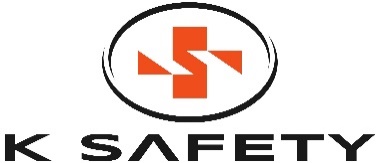 1000 Fir Street. Cedar City, Utah 84720435-592-3249kerrygunter.ksafety@gmail.comwww.ksafetyinc.comISEA Z308.1-2021 Revision of ANSI/ISEA Z308.1-2015 American National Standard— Minimum Requirements for Workplace First Aid Kits and SuppliesSecretariat International Safety Equipment Association Approved April 15, 2022 American National Standards Institute, Inc. 1000 Fir Street. Cedar City, Utah 84720435-592-3249kerrygunter.ksafety@gmail.comwww.ksafetyinc.comISEA Z308.1-2021American 	 An American National Standard implies a consensus of those substantiallyNational         concerned with its scope and provisions. An American National StandardStandard 	 is intended as a guide to aid the manufacturer, the consumer, and general       public. The existence of an American National Standard does not in any       respect preclude anyone, whether he has approved the standard or not,       from manufacturing, marketing, purchasing, or using products, processes, or        procedures not conforming to the standard. American National Standards       are subject to periodic review and users are cautioned to obtain the latest       edition.CAUTION NOTICE: This American National Standard may be revised or withdrawn at any time. The procedures of the American National Standards Institute require that action be taken to reaffirm, revise, or withdraw this standard no later than five years from the date of publication. Purchasers of American National Standards may receive current information on all standards by calling or writing the American National Standards Institute. Published by International Safety Equipment Association 1101 Wilson Boulevard, Suite 1425, Arlington, Virginia 22209 Copyright by International Safety Equipment Association All rights reserved. No part of this publication may be reproduced in any form, in an electronic retrieval system or otherwise, without the prior written permission of the publisher. Printed in the United States of America ISEA Z308.1-2021Foreword (This Foreword is not part of American National Standard ANSI/ISEA Z308.1-2021).ANSI/ISEA Z308.1-2021 is the sixth revision of a voluntary industry consensus standard that was first published in 1978 and builds upon the initial objective to standardize first aid kits to ensure that items needed to treat the most common types of injuries and sudden illnesses encountered in the workplace are readily accessible and available.This edition retains the kit classification (Class A or Class B) established in 2015 and includes several notable updates: A foil blanket has been added as a mandatory item for both kit classes. This was considered based on an assessment of similar international standards and in recognition of the multiple purposes that the item can serve during treatment of a workplace injury or illness. More specificity has been included for tourniquets to distinguish them from those types of bands used to draw blood, which are not as effective in preventing blood loss, as is intended. Similarly, the appendix includes greater guidance on a separately-packaged bleeding control kit. In addition, the standard includes more robust discussion to assist the employer in assessing risks, identifying potential hazards and selecting additional first aid supplies relevant to a particular application or work environment.This revision was prepared by a task group of industry stakeholders who are recognized leaders in the research and development of first aid treatment items and training. The following companies were members of the group at the time of the approval of the standard:Acme United 				Honeywell Safety and Productivity Solutions Aero Healthcare 			Medique American Red Cross 			National Safety Council Certified Safety Manufacturing 		Safeguard Medical/Water-Jel Cintas Corporation Suggestions for improvement of this standard are welcome. They should be submitted to standards@safetyequipment.org.This standard was processed and approved using consensus procedures prescribed by the American National Standards Institute. The following organizations were contacted prior to the approval of this standard. Inclusion in this list does not necessarily imply that the organization concurred with the submittal of the proposed standard to ANSI.ISEA Z308.1-2021Contents SECTION PAGE Scope and Purpose ………………………………………………………………….		1 Compliance and Effective Date .........................................................................		1 Definitions ..........................................................................................................		1Normative Reference.....................................................................		25. Designation of First Aid Kits .......................................................................................		2 5.1 Classes of First Aid Kits ........................................................................................... 		2 5.2 Types of First Aid Kit Containers ..............................................................................		2 6. Requirements First Aid Supplies ................................................................................		4 6.1 General .....................................................................................................................		4 6.2 Adhesive Bandage ...................................................................................................		4 6.3 Adhesive Tape .........................................................................................................		4 6.4 Antibiotic Application ................................................................................................		4 6.5 Antiseptic ..................................................................................................................		5 6.6 Burn Dressing (gel soaked) ...................................................................................... 		5 6.7 Burn Treatment .........................................................................................................		5 6.8 Cold Pack .................................................................................................................		5 6.9 CPR Breathing Barrier ..............................................................................................		5 6.10 Eye Covering ..........................................................................................................		5 6.11 Eye/Skin Wash .......................................................................................................		6 6.12 First Aid Guide ........................................................................................................		6 6.13 Foil Blanket .............................................................................................................		6 6.14 Hand Sanitizer ........................................................................................................		5 6.15 Medical Exam Gloves .............................................................................................		6 6.16 Roller Bandage .......................................................................................................		6 6.17 Scissors ..................................................................................................................		6 6.18 Splint .......................................................................................................................		6 6.19 Sterile Pad ..............................................................................................................		6 6.20 Tourniquet ...............................................................................................................		6 6.21 Trauma Pad .............................................................................................................		6 6.22 Triangular Bandage..................................................................................................		6 7. First Aid Kit Marking and Labeling ..................................................................		7ISEA Z308.1-2021Tables Table 1. Classes of First Aid Kits and Required Supplies .......................................................... 3 Table 2. Characteristics of Types of First Aid Kits ...................................................................... 3 Table 3. Drop Test Samples .......................................................................................... 4Figures Figure 1A ANSI/ISEA Z308.1-2021, Class A Kit Label ................................................................. 8 Figure 1B ANSI/ISEA Z308.1-2021, Class B Kit Label ................................................................. 8 Appendices Appendix A First Aid Guide (normative) ........................................................................................ 9 Appendix B Guidance on Bleeding Control Kits and, Other First Aid Supplies, Ongoing Maintenance and Unitized Kits (informative) ............................................................................................................. 10 Appendix C Guidance on Selection of Contents for First Aid Kits (informative) ............................ 12ISEA Z308.1-2021American National Standard Minimum Requirements for Workplace First Aid Kits and SuppliesScope and Purpose This standard establishes minimum performance requirements for first aid kits and their supplies that are intended for use in various work environments. Classification of first aid kits, designating the assortment of items and quantity of each item is based the complexity of the work environment and level of hazards. First aid kit containers are classified by portability, ability to be mounted, resistance to water and corrosion and impact resistance.In this standard, imperial units of measurement are followed by an approximate SI equivalent inparenthesis. In keeping with prevalent measurement and packaging norms for first aid products in the United States, only the imperial value shall be regarded as the requirement. Unless otherwise stated, all values for measurement are to be considered nominal.Compliance and Effective Date First aid kits in compliance with this standard shall be classified either Class A or Class B, in accordance with Section 5.1 and shall contain the assortment of supplies in the quantities specified in Table First aid supplies included in a first aid kit shall meet the applicable performance requirements as specified         in Sections 6.1 through 6.21.Containers used to house first aid supplies shall be designated Type I, Type II, Type III or Type IV in accordance with Section 5.2 and summarized in Table 2. Type IV containers shall meet the performance requirements of Section 5.2.5.First aid kits in compliance with this standard shall be labeled in accordance with Section 7.The effective date of this standard shall be six months from the date of ANSI approvalISEA Z308.1-2021DefinitionsAbrasion. The most common type of open wound, characterized by skin that has been rubbed or scraped away.Antiseptic. A substance that inhibits the growth of microorganisms on human skin. Bandage. Material used to wrap or cover a part of the body; commonly used to hold a dressing or splint in place.Burn. An injury to the skin or other body tissues caused by excessive heat, chemicals, electricity or radiation. CPR Breathing Barrier. A personal safety device that prevents any contact between the mouth of the responder and victim’s mouth and/or nose that requires rescue breaths.Dressing. Sterile pad used to cover an open wound, generally secured by a bandage. First Aid. Immediate care given to a person with an injury or sudden illness until more advanced care can be obtained. First Aid Kit. A container including a variety of medical supplies consistent with treating injuries and/or sudden illness.Foil Blanket: A metalized plastic sheet which can retain body heat in emergency first aid situations, help prevent or treat hypothermia, act as a windbreaker, and can be worn as an emergency waterproof wrap. Roller Bandage. A bandage made of gauze or gauze-like material that is wrapped around a body part, over a dressing, using overlapping turns until the dressing is covered.Splint. A device used to immobilize body parts. Swab. A single-use crushable, hermetically sealed ampoule with an applicator tip used to clean and/or apply a solution. Tourniquet (arterial). A tight, wide strap designed to be effective in preventing blood loss in a severely injured limb (arms, legs) by compressing the tissue around the arteries and providing effective occlusion within 90 seconds or lessTowelette. A single-use, sealed, impregnated material used to clean and/or apply a solution. Wound. An injury to the soft tissues.ISEA Z308.1-2021Normative ReferencesThe following standards contain provisions that, through reference in this text, constitute provisions of this American National Standard: ASTM B117 Standard Practice for Operating Salt Spray (fog) Apparatus, 2019 ASTM E96/E96M Standard Test Methods for Water Vapor Transmission of Materials, 2016 Title 21, Code of Federal Regulations (CFR) Part 800.20, Patient examination gloves and surgeons' gloves; sample plans and test method for leakage defects; adulteration Title 21, Code of Federal Regulations (CFR) Part 349, Ophthalmic Drug Products for Over-the Counter Human Use United States Pharmacopeia – National Formulary (USP/NF), current edition5. Designation of First Aid Kits 5.1 Classes of First Aid Kits 5.1.1 Class A Kits Class A first aid kits are intended to provide a basic range of products to deal with most common types of injuries encountered in the workplace including: major wounds, minor wounds (cuts and abrasions), minor burns and eye injuries. First aid kits designated as Class A shall contain the assortment of compliant supplies in the quantities specified in Table 1. See Appendix C for workplace hazard assessment information.5.1.2 Class B Kits Class B kits are intended to provide broader range and quantity of supplies to deal with injuries encountered in more populated, complex and/or high-risk workplace environments. First aid kits designated as Class B shall contain the assortment of compliant supplies in the quantities specified in Table 1. See Appendix C for workplace hazard assessment information.ISEA Z308.1-20215.2 Types of First Aid Kit Containers 5.2.1 Type I Type I first aid kits are intended for use in stationary, indoor settings where the potential for damage of kit supplies due to environmental factors and rough handling is minimal. Type I first aid kits shall have a means for mounting in a fixed position and are generally not intended to be portable. NOTE: Typical applications for Type I first aid kits may include, but are not limited to, the following: general indoor use, an office setting or a manufacturing facility. First aid cabinets would generally fall into the Type I classification.5.2.2 Type II Type II first aid kits are intended for portable use in indoor settings where the potential for damage of kit supplies due to environmental factors and rough handling is minimal. NOTE: Typical applications for Type II first aid kits may include, but are not limited to, the following: general indoor use, an office setting or a manufacturing facility. 5.2.3 Type III Type III first aid kits are intended for portable use in mobile, indoor and/or outdoor settings where the potential for damage of kit supplies due to environmental factors is not probable. Type III kits shall have a means to be mounted in a fixed position and shall have a water resistant seal. NOTE: Typical applications for Type III first aid kits may include general indoor use and sheltered outdoor use.ISEA Z308.1-2021 ISEA Z308.1-2021 5.2.4 Type IV Type IV first aid kits are intended for portable use in the mobile industries and/or outdoor settings where the potential for damage to kit supplies due to environmental factors and rough handling is significant. Type IV kits shall have a means to be mounted in a fixed position and shall meet the performance requirements of Section 5.2.5. NOTE: Typical applications for Type IV first aid kits may include, but are not limited to, the following: the transportation industry, the utility industry, the construction industry, and the armed forces.5.2.5 Performance Requirements for Type IV Kits 5.2.5.1 Corrosion and Moisture Resistance Three kits shall be tested for corrosion and moisture resistance in accordance with ASTM B117 for a duration of 480 hours (20 days). The exterior surface of each sample shall be carefully blotted dry and the container shall be opened. Each sample shall be evaluated for ease of operation. The interior of the kit container shall be examined for evidence of moisture. Difficult operation or any evidence of moisture is sufficient cause for failure. 5.2.5.2 Impact Resistance Test sample shall consist of a first aid container loaded with the appropriate weight as noted in Table 3.Three samples shall be conditioned hot at 120F (49C) for a minimum of 2 hours, and three samples shall be conditioned cold at 0F (-18C) for a minimum of 2 hours. Continued next pgISEA Z308.1-2021  			       ContinuationEach conditioned sample shall be subjected to the following drop test within 1.0 minute of removal from the conditioning environment. Each sample shall be dropped freely from a vertical height of 4 ft (1.20 m), as measured from the bottom of the kit sample, onto a hard, flat rigid surface such as concrete or a surface of equivalent hardness. Each sample shall be dropped once, each on a different corner of the case. For first aid kits that do not have corners, each sample shall be dropped on a different location. The kits shall be examined after impact to determine if the kit is opened or is capable of being opened. If any of the three test samples cannot be opened easily after impact or opens as a result of impact, the kit fails the test. ENDISEA Z308.1-2021 Requirements for First Aid Supplies6.1 General First aid supplies shall meet the individual performance requirements specified in Sections 6.2 through 6.21 and shall not be manufactured using natural latex rubber. Supplies shall comply with all applicable FDA regulations. The quantities, dimensions, or volume listed for each supply shall be considered the minimum for compliance with this standard. Larger-sized supplies that meet or exceed the performance requirements of Sections 6.2 thorough 6.21 shall be considered equivalent. 6.2 Adhesive Bandage Each adhesive bandage shall consist of a non-adherent absorbent pad attached to the central area of a strip of adhesive material 3.0 in. ± 1/16 in. (76 mm ± 1.6 mm) by 1.0 in. ± 1/32 in. (25.4 mm ± 0.8 cm). The absorbent pad shall have an area between 0.65 and 1.0 sq. in. (420 - 645 sq. mm). The adhesive material shall have a moisture vapor transmission rate of at least 500 gm/m2 per 24 hours over its entire area in accordance with ASTM E96. Protective material shall cover the adhesive material and pad in such a manner as to prevent contamination of the pad, not impair the adhesiveness of the adhesive material and shall be easily removed. Each bandage shall be individually packaged, sealed and sterile. NOTE: Inclusion of a variety of adhesive bandage shapes and styles to properly cover wounds is strongly recommended. This includes, but is not limited to, strips in various sizes, fingertip bandages, knuckle bandages, large patch bandages, hydrocolloid bandages, and others.6.3 Adhesive Tape Adhesive tape shall be at least 3/8 in. (9.5 mm) wide and a minimum of 2.5 yd (2.3 m) long and meet the applicable requirements for adhesive tape as defined in the current edition of the USP/NF. NOTE: Multiple rolls may be used to meet the minimum requirement of 2.5 yd (2.3 m) of tape.6.4 Antibiotic Application Each antibiotic application shall meet the applicable requirements as defined in the current edition of the USP/NF. Each application shall be packaged in individual-use, non-reusable applications containing at least 1/57 oz (0.5 g). 6.5 Antiseptic Each antiseptic shall meet all applicable FDA requirements and shall be contained in an individual-use, non-reusable application containing at least 1/57 oz (0.5 g) of antiseptic. NOTE: Commonly used applicators are swabs and towelettes. Spray containers containing the minimum number of 1/57 oz. (0.5 g) applications required for Class A or Class B kits are acceptable to meet this requirement. ISEA Z308.1-2021 6.6 Burn Dressing (gel soaked) Burn dressings shall be a sterile gel-soaked pad made of a material that prevents fibers from becoming imbedded in the burn wound. Gel material shall be water-soluble. Each dressing size shall be at least 16 sq. in. (103.23 sq. cm) and shall be single use. 6.7 Burn Treatment Each burn treatment shall be a water-soluble compound packaged in individual-use applications containing at least 1/32 oz (0.9 g). NOTE: Spray containers containing the minimum number of 1/32 oz (0.9 g) applications required for Class A or Class B kits are acceptable to meet this requirement. Burn treatment, as required here, is intended to address the treatment of minor burns.6.8 Cold Pack Each cold pack shall be at least 4 x 5 in. (10 x 12.5 cm) in size and shall reach a temperature between 20 - 40F (-6 - 4C) within 10 seconds of activation and shall maintain this temperature for a period of at least 10 minutes. Cold packs shall activate under normal hand pressure and shall not leak under normal conditions of use. 6.9 CPR Breathing Barrier The CPR breathing barrier shall be a single use disposable medical device listed with the U.S. Food and Drug Administration (FDA) and have a current valid 510 (k) with the purpose of delivering ventilations by a responder to a non-breathing victim (e.g., rescue breaths and CPR ventilations). The device shall provide protection from direct contact with bodily fluids by means of its construction as approved by the FDA. Each barrier shall be packaged in an easily opened container, clearly labeled with the name of the device, together with comprehensive instructions and/or illustrations for use. NOTE: When evaluating the workplace to determine the need for other items, consideration should be given to state or local governing authority related to breathing barriers and training on these devices.6.10 Eye Covering Eye covering(s) shall have the ability to cover both eyes, an area of at least 2.9 sq. in. (19 sq. cm) per eye, and conform to each eye cavity. The covering shall have a thickness of at least 1/4 in. (0.64 cm) when not compressed. Each eye covering shall have at least the absorbency of absorbent gauze as defined by the current edition of the USP/NF. The eye covering shall be free of loose threads and raveled edges. Each eye covering shall be individually packaged, sealed, and sterile. NOTE: The minimum requirement for eye covering shall be two eye pads or a single covering for both eyes.6.11 Eye/Skin Wash A sterile, isotonic, buffered solution as specified in FDA regulation 21 CFR 349 shall be contained in at least 0.5 fl. oz. (15 ml) individual-use applications. NOTE: Where the work environment dictates the possible exposure to corrosive materials or chemicals and the need for emergency flushing facilities, users should refer to ANSI/ISEA Z358.1 American National Standard for Emergency Eyewash and Shower EquipmentISEA Z308.1-2021 6.12 First Aid Guide Guidance for immediate care given to a victim of injury or sudden illness until arrival of more advance care, if needed, shall be included in the kits. At a minimum, the guide shall include the areas outlined in Appendix A.6.13 Foil Blanket The foil blanket shall be a metalized plastic sheet, having a minimum size of 52 x84 in (132 x 213 cm) and shall be single use. 6.14 Hand Sanitizer Hand sanitizers shall be water-soluble, alcohol-based and meet applicable FDA regulations. NOTE: Spray containers containing the minimum number of 1/32 oz. (0.9 g) applications required for Class A or Class B kits are acceptable to meet this requirement.6.15 Medical Exam Gloves Gloves shall meet the requirements of FDA regulation 21 CFR 800.20 for medical grade gloves.6.16 Roller Bandage Each bandage shall be constructed from a material at least the equivalent strength of Type I USP 28-NF23 (44/36) gauze as defined by the current edition of USP/NF. Each bandage shall be individually packaged and sealed. NOTE: A conforming bandage that can stretch to at least 4 yd (3.65 m) may be used in place of roller bandage.6.17 Scissors Scissors shall be autoclavable, at least 3.5 in. long (8.9 cm), capable of cutting through clothing, feature a blunt end to protect a person from accidental injury and of medical professional quality 6.18 Splint Each splint shall be padded, made of malleable material and shall be at least 4.0 in. x 24 in. (10.2 cm x 61.0 cm).6.19 Sterile pad Each sterile pad shall be at least 3 x 3 in. (7.5 x 7.5 cm) in size and shall have at least the absorbency of absorbent gauze as defined by the current edition of the USP/NF. Each sterile pad shall be individually packaged, sealed and sterile.ISEA Z308.1-2021 6.20 Tourniquet (arterial) Each tourniquet shall be at least 1.5 in. (3.8 cm) wide and shall be effective on limb sizes ranging from 7 to 33 in (17.8 to 83.8 cm). Each tourniquet shall be individually packaged as a single-use device, with instructions. NOTE: A tourniquet used for blood drawing is insufficient to meet the criteria set forth. Common arterial tourniquets that meet this standard utilize a method such as a ratchet or a windlass to reach full occlusion. Application scenarios include trapped and open limb application as well as the ability to self-apply and apply to a victim.6.21 Trauma Pad Each trauma pad shall be at least 45 sq. in. (290.33 sq cm) with no side smaller than 5 in. (12.7 sq cm) and shall have at least the absorbency of absorbent gauze as defined by the current edition of the USP/NF. Each trauma pad shall be individually packaged, sealed and sterile. 6.22 Triangular Bandage Each bandage shall be made from muslin at least 60/48 weave or a material of equivalent mechanical strength. When unfolded, the outer dimensions of the bandage shall be at least 40 x 40 x 56 in. (101 x 101 x 142 cm).7. First Aid Kit Marking and Labeling 7.1 All labeling and markings shall be legible and permanent. Where adhesive labels are used, they shall not be easily removed. 7.2 Each kit and/or location shall be visibly marked as a place where first aid supplies are located. 7.3 Each complete first aid kit shall contain the information shown in Figure 1A or Figure 1B, written in at least 6 point fontISEA Z308.1-2021Figure 1A. ANSI/ISEA Z308.1-2021, Class A Kit Label ISEA Z308.1-2021Figure 1B. ANSI/ISEA Z308.1-2021, Class B Kit Label ISEA Z308.1-2021Appendix A (normative) First Aid Guide The inclusion of a first aid guide in a first aid kit is required per Section 6 of this standard. At a minimum, the information below shall be included in the guide. The manner in which such information is conveyed is left to the discretion of the manufacturer.ISEA Z308.1-2021ISEA Z308.1-2021Appendix B (informative) Guidance on Bleeding Control Kits and Other First Aid Supplies, Ongoing Maintenance, and Unitized KitsB.1 Bleeding Control Kits Careful consideration should be given to providing uniquely packaged and designated bleed control kits. These kits contain more advanced first aid supplies to immediately treat victims with life-threatening external bleeding and such unique packaging will enable a first aid provider to readily access supplies. Essential bleed control items include: • Chest seal • Compression bandage • Hemostatic bandages • Thermal blanket • Tourniquet Related kit contents include: • Gloves • Permanent marker • Shears ISEA Z308.1-2021B.2 Supplemental First Aid Supplies for Consideration – Applicable Environments Each work environment is unique. Accordingly, it is expected that a first aid kit containing the minimum required first aid supplies will be augmented with additional items or additional quantities of required supplies based upon the specific hazards existing in a workplace environment. The selection of such items should be based on the recommendation and consultation of a person or persons competent in first aid and cognizant of the hazards found in the workplace. Federal, state and local requirements should be consulted, where appropriate. Augment kits with the following first aid supplies, as applicable:ISEA Z308.1-2021B.3 Ongoing Maintenance of First Aid Kits First aid kits should be inspected at least monthly or following a first aid incident when product is used. Frequent inspection is recommended to ensure the completeness and usable condition of supplies to maintain compliance with this standard. Any supply beyond its marked expiration date should be replaced. Cabinet surfaces should be disinfected regularly, during restocking or following any first aid incident when product is used. Dependent on workplace environment, cabinet surfaces may need to be cleaned and disinfected more frequently.It is recommended that product is easily identified and well organized.B.4 Unitized Kits Unitized first aid kits contain first aid supplies arranged in uniform-sized boxes to help simplify the organization and restocking of the kit. It is recommended that products are grouped together in like-categories and color-coded. First aid supplies can be categorized as such: • Antiseptics • Bandages • Burn Treatment • Eye Care • Personal Protective Equipment (PPE) • Miscellaneous ISEA Z308.1-2021 Appendix C (informative) Guidance on Selection of Contents for First Aid Kits C.1 Workplace Hazard Assessment Conduct a workplace hazard assessment to first decide if a Class A or Class B minimum fill best fits the type of hazards at your facility. There are many ways to conduct a workplace hazard assessment, but here are three guiding questions that will help complete this task to determine which supplies to augment your first aid kits with: 1. What are the hazards that exist? 2. What kinds of injuries have occurred or could occur in relation to these hazards? 3. What types of first aid supplies are needed to treat these injuries? All workplaces are unique, and therefore making additions to the Class A or Class B minimum requirements should take place to reflect the unique hazards and injuries that could occur in the workplace. Field (mobile) workers shall also have access to first aid supplies whether they are on a remote worksite or in a work vehicle.C.2 Quantity and Location of First Aid Kits When assessing risk, proximity of first aid supplies in relation to each worker is imperative. It is inadequate to base first aid kits and cabinets solely on the number of people in a work environment (i.e. 10-Person, 25-Person, 50 Person or 100-Person First Aid Kits). First aid kits contain a variety of supplies to respond to many kinds of injuries, including minor injuries or more serious bleeding incidents. There are a variety of recommendations pertaining to response times for a first aid incident in the workplace that can provide guidance in a workplace’s decision on placement of first aid kits and ensuring they can be accessed quickly in an emergency. For example, an OSHA Letter of Interpretation from January 16th, 2007 addresses the definition of near proximity to first aid as 3-4 minutes from the hazards and employees that could be impacted by those hazards. Additionally, the Hartford Consensus, published by the American College of Surgeons in 2016, states that victims with life-threatening external bleeding must be treated immediately at the point of wounding. These recommendations, and others, are applicable when considering the distance between an employee and the first aid kit they can access to first aid supplies.ISEA Z308.1-2021 C.3 Selecting Additional Products for the Work Environment Oral Over-the-Counter (OTC) medications Over-the-counter medications are non-prescription medications that can be provided by the employer to address common symptoms such as pain/inflammation, headaches, upset stomach, and cold and sinus symptoms, and others. According to the FDA definition of over-the counter medications, these are safe and effective when the directions on the label are followed. Having OTC medications appropriate for workplace use as part of a first aid program may provide benefits such as decreased worker loss time, increased employee productivity and overall workplace safety.Guidelines for providing OTC medications in workplace first aid kits:The products should be individually packaged in the proper doses, tamper evident, with drug facts printed on each packet so employees can make an informed decision about the product they are selecting. This type of packaging may also help reduce the spread of germs and disease that can happen with consumer-designed products in bottles. OTCs that contain any active ingredients that cause drowsiness are not recommended. B. Seasonal ItemsConducting a workplace hazard assessment may reveal that workers are exposed to the elements (throughout the year, or during certain months), resulting in common injuries and ailments such as allergic reactions, insect stings and bites, poison ivy skin rashes, heat stress and more. In this case, employers should add products that address these first aid concerns to workplace first aid kits. For example: OTCs containing antihistamines should be considered to treat seasonal allergies and insect stings.Clark Construction Group Concurrent Technologies Corporation Laborers’ Health & Safety Fund of North America Liberty Electric Power Marathon Petroleum North Texas Municipal Water District Sales Solutions, Inc. Stony Brook University Think Safe, Inc. Table 1. Classes of First Aid Kits and Required SuppliesTable 1. Classes of First Aid Kits and Required SuppliesTable 1. Classes of First Aid Kits and Required SuppliesTable 1. Classes of First Aid Kits and Required SuppliesTable 1. Classes of First Aid Kits and Required SuppliesTable 1. Classes of First Aid Kits and Required SuppliesTable 1. Classes of First Aid Kits and Required SuppliesFirst Aid SupplyMinimum QuantityMinimum QuantityMinimum Size
or VolumeMinimum Size
or VolumeK Safety Part#
Class AK Safety Part#
Class BClass A KitsClass B Kits(US)(metric)Adhesive Bandage16501 x 3 in.2.5 x 7.5 cm737737Adhesive Tape122.5 yd (total)2.3 m305305Antibiotic Application10251/57 oz0.5 g10041004Antiseptic10501/57 oz0.5 g681681Breathing Barrier11N/AN/A49244924Burn Dressing (gel soaked)124 x 4 in.10 x 10 cm26532653Burn Treatment10251/32 oz0.9 g26512652Cold Pack124 x 5 in.10 x 12.5 cm300300Eye Covering, with means
of attachment222.9 sq. in.19 sq. cm27002700Eye/Skin Wash101 fl oz total29.6 ml2717BEye/Skin Wash014 fl. oz total118.3 ml2716Foil Blanket1152 x 84 in.132 x 213 cm10111011First Aid Guide 11N/AN/A24912491Hand Sanitizer10201/32 oz0.9 g30423041Roller Bandage122 in. x 4 yd5 cm x 3.66 m802802Roller Bandage14 in. x 4 yd10 cm x 3.66 m945Scissors11N/AN/A10061006Splint014.0 x 24 in.10.2 x 61 cm1001Sterile pad243 x 3 in.7.5 x 7.5 cm832832Tourniquet (C.A.T Style)011.5 in. (width)3.8 cm (width)56525Trauma pad245 x 9 in.12.7 x 22.9 cm925925Triangular Bandage1240 x 40 x 56 in.101x 101 x 142 cm918918ISEA Z308.1-2021Table 2. Characteristics of Types of First Aid KitsTable 2. Characteristics of Types of First Aid KitsTable 2. Characteristics of Types of First Aid KitsTable 2. Characteristics of Types of First Aid KitsTable 2. Characteristics of Types of First Aid KitsTable 2. Characteristics of Types of First Aid KitsTable 2. Characteristics of Types of First Aid KitsTypeUsePortableMountableWater ResistantWaterproofPerformanceIIndoor●IIIndoor●IIIIndoor/ Outdoor●●●IVIndoor/ Outdoor●●●Section 5.2.5Table 3. Drop Test SamplesTable 3. Drop Test SamplesTable 3. Drop Test SamplesLoad (Lb)Container Dimensions (see note)Container Dimensions (see note)Load (Lb)in. cm.18.0 x 5.0 x 2.520.3 x 12.7 x 6.41.59.5 x 6.5 x 2.524.1 x 16.5 x 6.428.0 x 8.0 x 3.020.3 x 20.3 x 7.62.514.0 x 9.5 x 2.535.6 x 24.1 x 6.4Note: The container dimensions are intended to be representative of
containers commonly identified as a numeric “unit container” and
are approximate.Note: The container dimensions are intended to be representative of
containers commonly identified as a numeric “unit container” and
are approximate.Note: The container dimensions are intended to be representative of
containers commonly identified as a numeric “unit container” and
are approximate.ANSI/ISEA Z308.1-2021, Class A, Type I, II, III or IV First Aid Kit
This kit meets the ANSI/ISEA Z308.1-2021 standard as sold. It contains first aid products which meet performance specifications detailed in the standard at the below required minimum fill. It will continue to be compliant only when maintained with products that meet the standard at specified quantities.ANSI/ISEA Z308.1-2021, Class A, Type I, II, III or IV First Aid Kit
This kit meets the ANSI/ISEA Z308.1-2021 standard as sold. It contains first aid products which meet performance specifications detailed in the standard at the below required minimum fill. It will continue to be compliant only when maintained with products that meet the standard at specified quantities.ANSI/ISEA Z308.1-2021, Class A, Type I, II, III or IV First Aid Kit
This kit meets the ANSI/ISEA Z308.1-2021 standard as sold. It contains first aid products which meet performance specifications detailed in the standard at the below required minimum fill. It will continue to be compliant only when maintained with products that meet the standard at specified quantities.ANSI/ISEA Z308.1-2021, Class A, Type I, II, III or IV First Aid Kit
This kit meets the ANSI/ISEA Z308.1-2021 standard as sold. It contains first aid products which meet performance specifications detailed in the standard at the below required minimum fill. It will continue to be compliant only when maintained with products that meet the standard at specified quantities.ANSI/ISEA Z308.1-2021, Class A, Type I, II, III or IV First Aid Kit
This kit meets the ANSI/ISEA Z308.1-2021 standard as sold. It contains first aid products which meet performance specifications detailed in the standard at the below required minimum fill. It will continue to be compliant only when maintained with products that meet the standard at specified quantities.ANSI/ISEA Z308.1-2021, Class A, Type I, II, III or IV First Aid Kit
This kit meets the ANSI/ISEA Z308.1-2021 standard as sold. It contains first aid products which meet performance specifications detailed in the standard at the below required minimum fill. It will continue to be compliant only when maintained with products that meet the standard at specified quantities.ANSI/ISEA Z308.1-2021, Class A, Type I, II, III or IV First Aid Kit
This kit meets the ANSI/ISEA Z308.1-2021 standard as sold. It contains first aid products which meet performance specifications detailed in the standard at the below required minimum fill. It will continue to be compliant only when maintained with products that meet the standard at specified quantities.ANSI/ISEA Z308.1-2021, Class A, Type I, II, III or IV First Aid Kit
This kit meets the ANSI/ISEA Z308.1-2021 standard as sold. It contains first aid products which meet performance specifications detailed in the standard at the below required minimum fill. It will continue to be compliant only when maintained with products that meet the standard at specified quantities.ANSI/ISEA Z308.1-2021, Class A, Type I, II, III or IV First Aid Kit
This kit meets the ANSI/ISEA Z308.1-2021 standard as sold. It contains first aid products which meet performance specifications detailed in the standard at the below required minimum fill. It will continue to be compliant only when maintained with products that meet the standard at specified quantities.ANSI/ISEA Z308.1-2021, Class A, Type I, II, III or IV First Aid Kit
This kit meets the ANSI/ISEA Z308.1-2021 standard as sold. It contains first aid products which meet performance specifications detailed in the standard at the below required minimum fill. It will continue to be compliant only when maintained with products that meet the standard at specified quantities.ANSI/ISEA Z308.1-2021, Class A, Type I, II, III or IV First Aid Kit
This kit meets the ANSI/ISEA Z308.1-2021 standard as sold. It contains first aid products which meet performance specifications detailed in the standard at the below required minimum fill. It will continue to be compliant only when maintained with products that meet the standard at specified quantities.ANSI/ISEA Z308.1-2021, Class A, Type I, II, III or IV First Aid Kit
This kit meets the ANSI/ISEA Z308.1-2021 standard as sold. It contains first aid products which meet performance specifications detailed in the standard at the below required minimum fill. It will continue to be compliant only when maintained with products that meet the standard at specified quantities.ANSI/ISEA Z308.1-2021, Class A, Type I, II, III or IV First Aid Kit
This kit meets the ANSI/ISEA Z308.1-2021 standard as sold. It contains first aid products which meet performance specifications detailed in the standard at the below required minimum fill. It will continue to be compliant only when maintained with products that meet the standard at specified quantities.ANSI/ISEA Z308.1-2021, Class A, Type I, II, III or IV First Aid Kit
This kit meets the ANSI/ISEA Z308.1-2021 standard as sold. It contains first aid products which meet performance specifications detailed in the standard at the below required minimum fill. It will continue to be compliant only when maintained with products that meet the standard at specified quantities.ANSI/ISEA Z308.1-2021, Class A, Type I, II, III or IV First Aid Kit
This kit meets the ANSI/ISEA Z308.1-2021 standard as sold. It contains first aid products which meet performance specifications detailed in the standard at the below required minimum fill. It will continue to be compliant only when maintained with products that meet the standard at specified quantities.ANSI/ISEA Z308.1-2021, Class A, Type I, II, III or IV First Aid Kit
This kit meets the ANSI/ISEA Z308.1-2021 standard as sold. It contains first aid products which meet performance specifications detailed in the standard at the below required minimum fill. It will continue to be compliant only when maintained with products that meet the standard at specified quantities.ANSI/ISEA Z308.1-2021, Class A, Type I, II, III or IV First Aid Kit
This kit meets the ANSI/ISEA Z308.1-2021 standard as sold. It contains first aid products which meet performance specifications detailed in the standard at the below required minimum fill. It will continue to be compliant only when maintained with products that meet the standard at specified quantities.ANSI/ISEA Z308.1-2021, Class A, Type I, II, III or IV First Aid Kit
This kit meets the ANSI/ISEA Z308.1-2021 standard as sold. It contains first aid products which meet performance specifications detailed in the standard at the below required minimum fill. It will continue to be compliant only when maintained with products that meet the standard at specified quantities.ANSI/ISEA Z308.1-2021, Class A, Type I, II, III or IV First Aid Kit
This kit meets the ANSI/ISEA Z308.1-2021 standard as sold. It contains first aid products which meet performance specifications detailed in the standard at the below required minimum fill. It will continue to be compliant only when maintained with products that meet the standard at specified quantities.ANSI/ISEA Z308.1-2021, Class A, Type I, II, III or IV First Aid Kit
This kit meets the ANSI/ISEA Z308.1-2021 standard as sold. It contains first aid products which meet performance specifications detailed in the standard at the below required minimum fill. It will continue to be compliant only when maintained with products that meet the standard at specified quantities.ANSI/ISEA Z308.1-2021, Class A, Type I, II, III or IV First Aid Kit
This kit meets the ANSI/ISEA Z308.1-2021 standard as sold. It contains first aid products which meet performance specifications detailed in the standard at the below required minimum fill. It will continue to be compliant only when maintained with products that meet the standard at specified quantities.ANSI/ISEA Z308.1-2021, Class A, Type I, II, III or IV First Aid Kit
This kit meets the ANSI/ISEA Z308.1-2021 standard as sold. It contains first aid products which meet performance specifications detailed in the standard at the below required minimum fill. It will continue to be compliant only when maintained with products that meet the standard at specified quantities.ANSI/ISEA Z308.1-2021, Class A, Type I, II, III or IV First Aid Kit
This kit meets the ANSI/ISEA Z308.1-2021 standard as sold. It contains first aid products which meet performance specifications detailed in the standard at the below required minimum fill. It will continue to be compliant only when maintained with products that meet the standard at specified quantities.ANSI/ISEA Z308.1-2021, Class A, Type I, II, III or IV First Aid Kit
This kit meets the ANSI/ISEA Z308.1-2021 standard as sold. It contains first aid products which meet performance specifications detailed in the standard at the below required minimum fill. It will continue to be compliant only when maintained with products that meet the standard at specified quantities.ANSI/ISEA Z308.1-2021, Class A, Type I, II, III or IV First Aid Kit
This kit meets the ANSI/ISEA Z308.1-2021 standard as sold. It contains first aid products which meet performance specifications detailed in the standard at the below required minimum fill. It will continue to be compliant only when maintained with products that meet the standard at specified quantities.ANSI/ISEA Z308.1-2021, Class A, Type I, II, III or IV First Aid Kit
This kit meets the ANSI/ISEA Z308.1-2021 standard as sold. It contains first aid products which meet performance specifications detailed in the standard at the below required minimum fill. It will continue to be compliant only when maintained with products that meet the standard at specified quantities.ANSI/ISEA Z308.1-2021, Class A, Type I, II, III or IV First Aid Kit
This kit meets the ANSI/ISEA Z308.1-2021 standard as sold. It contains first aid products which meet performance specifications detailed in the standard at the below required minimum fill. It will continue to be compliant only when maintained with products that meet the standard at specified quantities.ANSI/ISEA Z308.1-2021, Class A, Type I, II, III or IV First Aid Kit
This kit meets the ANSI/ISEA Z308.1-2021 standard as sold. It contains first aid products which meet performance specifications detailed in the standard at the below required minimum fill. It will continue to be compliant only when maintained with products that meet the standard at specified quantities.ANSI/ISEA Z308.1-2021, Class A, Type I, II, III or IV First Aid Kit
This kit meets the ANSI/ISEA Z308.1-2021 standard as sold. It contains first aid products which meet performance specifications detailed in the standard at the below required minimum fill. It will continue to be compliant only when maintained with products that meet the standard at specified quantities.ANSI/ISEA Z308.1-2021, Class A, Type I, II, III or IV First Aid Kit
This kit meets the ANSI/ISEA Z308.1-2021 standard as sold. It contains first aid products which meet performance specifications detailed in the standard at the below required minimum fill. It will continue to be compliant only when maintained with products that meet the standard at specified quantities.ANSI/ISEA Z308.1-2021, Class A, Type I, II, III or IV First Aid Kit
This kit meets the ANSI/ISEA Z308.1-2021 standard as sold. It contains first aid products which meet performance specifications detailed in the standard at the below required minimum fill. It will continue to be compliant only when maintained with products that meet the standard at specified quantities.ANSI/ISEA Z308.1-2021, Class A, Type I, II, III or IV First Aid Kit
This kit meets the ANSI/ISEA Z308.1-2021 standard as sold. It contains first aid products which meet performance specifications detailed in the standard at the below required minimum fill. It will continue to be compliant only when maintained with products that meet the standard at specified quantities.ANSI/ISEA Z308.1-2021, Class A, Type I, II, III or IV First Aid Kit
This kit meets the ANSI/ISEA Z308.1-2021 standard as sold. It contains first aid products which meet performance specifications detailed in the standard at the below required minimum fill. It will continue to be compliant only when maintained with products that meet the standard at specified quantities.ANSI/ISEA Z308.1-2021, Class A, Type I, II, III or IV First Aid Kit
This kit meets the ANSI/ISEA Z308.1-2021 standard as sold. It contains first aid products which meet performance specifications detailed in the standard at the below required minimum fill. It will continue to be compliant only when maintained with products that meet the standard at specified quantities.ANSI/ISEA Z308.1-2021, Class A, Type I, II, III or IV First Aid Kit
This kit meets the ANSI/ISEA Z308.1-2021 standard as sold. It contains first aid products which meet performance specifications detailed in the standard at the below required minimum fill. It will continue to be compliant only when maintained with products that meet the standard at specified quantities.ANSI/ISEA Z308.1-2021, Class A, Type I, II, III or IV First Aid Kit
This kit meets the ANSI/ISEA Z308.1-2021 standard as sold. It contains first aid products which meet performance specifications detailed in the standard at the below required minimum fill. It will continue to be compliant only when maintained with products that meet the standard at specified quantities.ANSI/ISEA Z308.1-2021, Class A, Type I, II, III or IV First Aid Kit
This kit meets the ANSI/ISEA Z308.1-2021 standard as sold. It contains first aid products which meet performance specifications detailed in the standard at the below required minimum fill. It will continue to be compliant only when maintained with products that meet the standard at specified quantities.ANSI/ISEA Z308.1-2021, Class A, Type I, II, III or IV First Aid Kit
This kit meets the ANSI/ISEA Z308.1-2021 standard as sold. It contains first aid products which meet performance specifications detailed in the standard at the below required minimum fill. It will continue to be compliant only when maintained with products that meet the standard at specified quantities.ANSI/ISEA Z308.1-2021, Class A, Type I, II, III or IV First Aid Kit
This kit meets the ANSI/ISEA Z308.1-2021 standard as sold. It contains first aid products which meet performance specifications detailed in the standard at the below required minimum fill. It will continue to be compliant only when maintained with products that meet the standard at specified quantities.ANSI/ISEA Z308.1-2021, Class A, Type I, II, III or IV First Aid Kit
This kit meets the ANSI/ISEA Z308.1-2021 standard as sold. It contains first aid products which meet performance specifications detailed in the standard at the below required minimum fill. It will continue to be compliant only when maintained with products that meet the standard at specified quantities.Required Minimum Fill
16 Ea.  Adhesive Bandage 1 x 3 in. (2.5 x 7.5 cm)
1 Ea. Adhesive Tape 2.5 yd (2.3 m), total
10 Ea. Antibiotic Application 1/57 oz (0.5 g)
10  Ea. Antiseptic 1/57 oz (0.5 g)
1  Ea. Burn Dressing (gel soaked) 4 x 4 in.(10 x 10 cm)
10  Ea. Burn Treatment 1/32 oz (0.9 g)
1  Ea. Cold Pack 4 x 5 in. (10 x 12.5 cm)
1  Ea. CPR Breathing Barrier
2  Ea. Eye Covering w/ means of attachment 2.9 sq. in. (19 sq cm)Required Minimum Fill
16 Ea.  Adhesive Bandage 1 x 3 in. (2.5 x 7.5 cm)
1 Ea. Adhesive Tape 2.5 yd (2.3 m), total
10 Ea. Antibiotic Application 1/57 oz (0.5 g)
10  Ea. Antiseptic 1/57 oz (0.5 g)
1  Ea. Burn Dressing (gel soaked) 4 x 4 in.(10 x 10 cm)
10  Ea. Burn Treatment 1/32 oz (0.9 g)
1  Ea. Cold Pack 4 x 5 in. (10 x 12.5 cm)
1  Ea. CPR Breathing Barrier
2  Ea. Eye Covering w/ means of attachment 2.9 sq. in. (19 sq cm)Required Minimum Fill
16 Ea.  Adhesive Bandage 1 x 3 in. (2.5 x 7.5 cm)
1 Ea. Adhesive Tape 2.5 yd (2.3 m), total
10 Ea. Antibiotic Application 1/57 oz (0.5 g)
10  Ea. Antiseptic 1/57 oz (0.5 g)
1  Ea. Burn Dressing (gel soaked) 4 x 4 in.(10 x 10 cm)
10  Ea. Burn Treatment 1/32 oz (0.9 g)
1  Ea. Cold Pack 4 x 5 in. (10 x 12.5 cm)
1  Ea. CPR Breathing Barrier
2  Ea. Eye Covering w/ means of attachment 2.9 sq. in. (19 sq cm)Required Minimum Fill
16 Ea.  Adhesive Bandage 1 x 3 in. (2.5 x 7.5 cm)
1 Ea. Adhesive Tape 2.5 yd (2.3 m), total
10 Ea. Antibiotic Application 1/57 oz (0.5 g)
10  Ea. Antiseptic 1/57 oz (0.5 g)
1  Ea. Burn Dressing (gel soaked) 4 x 4 in.(10 x 10 cm)
10  Ea. Burn Treatment 1/32 oz (0.9 g)
1  Ea. Cold Pack 4 x 5 in. (10 x 12.5 cm)
1  Ea. CPR Breathing Barrier
2  Ea. Eye Covering w/ means of attachment 2.9 sq. in. (19 sq cm)
1 Ea. Eye/Skin Wash 1 fl oz (29.6 ml) total
1 Ea. First Aid Guide
1 Ea. Foil Blanket 52 x 84 in. (132 x 213 cm)
10 Ea. Hand Sanitizer 1/32 oz (0.9 g)
2 pr Medical Exam Gloves
1 Ea. Roller Bandage 2 in. x 4 yd (5 cm x 3.66 m)
1 Ea. Scissors
2 Ea. Sterile pad 3 x 3 in. (7.5 x 7.5 cm)
2 Ea. Trauma pad 5 x 9 in. (12.7 x 22.9 cm)
1 Ea. Triangular Bandage 40 x 40 x 56 in. (101 x 101 x 142 cm)
1 Ea. Eye/Skin Wash 1 fl oz (29.6 ml) total
1 Ea. First Aid Guide
1 Ea. Foil Blanket 52 x 84 in. (132 x 213 cm)
10 Ea. Hand Sanitizer 1/32 oz (0.9 g)
2 pr Medical Exam Gloves
1 Ea. Roller Bandage 2 in. x 4 yd (5 cm x 3.66 m)
1 Ea. Scissors
2 Ea. Sterile pad 3 x 3 in. (7.5 x 7.5 cm)
2 Ea. Trauma pad 5 x 9 in. (12.7 x 22.9 cm)
1 Ea. Triangular Bandage 40 x 40 x 56 in. (101 x 101 x 142 cm)
1 Ea. Eye/Skin Wash 1 fl oz (29.6 ml) total
1 Ea. First Aid Guide
1 Ea. Foil Blanket 52 x 84 in. (132 x 213 cm)
10 Ea. Hand Sanitizer 1/32 oz (0.9 g)
2 pr Medical Exam Gloves
1 Ea. Roller Bandage 2 in. x 4 yd (5 cm x 3.66 m)
1 Ea. Scissors
2 Ea. Sterile pad 3 x 3 in. (7.5 x 7.5 cm)
2 Ea. Trauma pad 5 x 9 in. (12.7 x 22.9 cm)
1 Ea. Triangular Bandage 40 x 40 x 56 in. (101 x 101 x 142 cm)
1 Ea. Eye/Skin Wash 1 fl oz (29.6 ml) total
1 Ea. First Aid Guide
1 Ea. Foil Blanket 52 x 84 in. (132 x 213 cm)
10 Ea. Hand Sanitizer 1/32 oz (0.9 g)
2 pr Medical Exam Gloves
1 Ea. Roller Bandage 2 in. x 4 yd (5 cm x 3.66 m)
1 Ea. Scissors
2 Ea. Sterile pad 3 x 3 in. (7.5 x 7.5 cm)
2 Ea. Trauma pad 5 x 9 in. (12.7 x 22.9 cm)
1 Ea. Triangular Bandage 40 x 40 x 56 in. (101 x 101 x 142 cm)Required Minimum Fill
16 Ea.  Adhesive Bandage 1 x 3 in. (2.5 x 7.5 cm)
1 Ea. Adhesive Tape 2.5 yd (2.3 m), total
10 Ea. Antibiotic Application 1/57 oz (0.5 g)
10  Ea. Antiseptic 1/57 oz (0.5 g)
1  Ea. Burn Dressing (gel soaked) 4 x 4 in.(10 x 10 cm)
10  Ea. Burn Treatment 1/32 oz (0.9 g)
1  Ea. Cold Pack 4 x 5 in. (10 x 12.5 cm)
1  Ea. CPR Breathing Barrier
2  Ea. Eye Covering w/ means of attachment 2.9 sq. in. (19 sq cm)Required Minimum Fill
16 Ea.  Adhesive Bandage 1 x 3 in. (2.5 x 7.5 cm)
1 Ea. Adhesive Tape 2.5 yd (2.3 m), total
10 Ea. Antibiotic Application 1/57 oz (0.5 g)
10  Ea. Antiseptic 1/57 oz (0.5 g)
1  Ea. Burn Dressing (gel soaked) 4 x 4 in.(10 x 10 cm)
10  Ea. Burn Treatment 1/32 oz (0.9 g)
1  Ea. Cold Pack 4 x 5 in. (10 x 12.5 cm)
1  Ea. CPR Breathing Barrier
2  Ea. Eye Covering w/ means of attachment 2.9 sq. in. (19 sq cm)Required Minimum Fill
16 Ea.  Adhesive Bandage 1 x 3 in. (2.5 x 7.5 cm)
1 Ea. Adhesive Tape 2.5 yd (2.3 m), total
10 Ea. Antibiotic Application 1/57 oz (0.5 g)
10  Ea. Antiseptic 1/57 oz (0.5 g)
1  Ea. Burn Dressing (gel soaked) 4 x 4 in.(10 x 10 cm)
10  Ea. Burn Treatment 1/32 oz (0.9 g)
1  Ea. Cold Pack 4 x 5 in. (10 x 12.5 cm)
1  Ea. CPR Breathing Barrier
2  Ea. Eye Covering w/ means of attachment 2.9 sq. in. (19 sq cm)Required Minimum Fill
16 Ea.  Adhesive Bandage 1 x 3 in. (2.5 x 7.5 cm)
1 Ea. Adhesive Tape 2.5 yd (2.3 m), total
10 Ea. Antibiotic Application 1/57 oz (0.5 g)
10  Ea. Antiseptic 1/57 oz (0.5 g)
1  Ea. Burn Dressing (gel soaked) 4 x 4 in.(10 x 10 cm)
10  Ea. Burn Treatment 1/32 oz (0.9 g)
1  Ea. Cold Pack 4 x 5 in. (10 x 12.5 cm)
1  Ea. CPR Breathing Barrier
2  Ea. Eye Covering w/ means of attachment 2.9 sq. in. (19 sq cm)
1 Ea. Eye/Skin Wash 1 fl oz (29.6 ml) total
1 Ea. First Aid Guide
1 Ea. Foil Blanket 52 x 84 in. (132 x 213 cm)
10 Ea. Hand Sanitizer 1/32 oz (0.9 g)
2 pr Medical Exam Gloves
1 Ea. Roller Bandage 2 in. x 4 yd (5 cm x 3.66 m)
1 Ea. Scissors
2 Ea. Sterile pad 3 x 3 in. (7.5 x 7.5 cm)
2 Ea. Trauma pad 5 x 9 in. (12.7 x 22.9 cm)
1 Ea. Triangular Bandage 40 x 40 x 56 in. (101 x 101 x 142 cm)
1 Ea. Eye/Skin Wash 1 fl oz (29.6 ml) total
1 Ea. First Aid Guide
1 Ea. Foil Blanket 52 x 84 in. (132 x 213 cm)
10 Ea. Hand Sanitizer 1/32 oz (0.9 g)
2 pr Medical Exam Gloves
1 Ea. Roller Bandage 2 in. x 4 yd (5 cm x 3.66 m)
1 Ea. Scissors
2 Ea. Sterile pad 3 x 3 in. (7.5 x 7.5 cm)
2 Ea. Trauma pad 5 x 9 in. (12.7 x 22.9 cm)
1 Ea. Triangular Bandage 40 x 40 x 56 in. (101 x 101 x 142 cm)
1 Ea. Eye/Skin Wash 1 fl oz (29.6 ml) total
1 Ea. First Aid Guide
1 Ea. Foil Blanket 52 x 84 in. (132 x 213 cm)
10 Ea. Hand Sanitizer 1/32 oz (0.9 g)
2 pr Medical Exam Gloves
1 Ea. Roller Bandage 2 in. x 4 yd (5 cm x 3.66 m)
1 Ea. Scissors
2 Ea. Sterile pad 3 x 3 in. (7.5 x 7.5 cm)
2 Ea. Trauma pad 5 x 9 in. (12.7 x 22.9 cm)
1 Ea. Triangular Bandage 40 x 40 x 56 in. (101 x 101 x 142 cm)
1 Ea. Eye/Skin Wash 1 fl oz (29.6 ml) total
1 Ea. First Aid Guide
1 Ea. Foil Blanket 52 x 84 in. (132 x 213 cm)
10 Ea. Hand Sanitizer 1/32 oz (0.9 g)
2 pr Medical Exam Gloves
1 Ea. Roller Bandage 2 in. x 4 yd (5 cm x 3.66 m)
1 Ea. Scissors
2 Ea. Sterile pad 3 x 3 in. (7.5 x 7.5 cm)
2 Ea. Trauma pad 5 x 9 in. (12.7 x 22.9 cm)
1 Ea. Triangular Bandage 40 x 40 x 56 in. (101 x 101 x 142 cm)Required Minimum Fill
16 Ea.  Adhesive Bandage 1 x 3 in. (2.5 x 7.5 cm)
1 Ea. Adhesive Tape 2.5 yd (2.3 m), total
10 Ea. Antibiotic Application 1/57 oz (0.5 g)
10  Ea. Antiseptic 1/57 oz (0.5 g)
1  Ea. Burn Dressing (gel soaked) 4 x 4 in.(10 x 10 cm)
10  Ea. Burn Treatment 1/32 oz (0.9 g)
1  Ea. Cold Pack 4 x 5 in. (10 x 12.5 cm)
1  Ea. CPR Breathing Barrier
2  Ea. Eye Covering w/ means of attachment 2.9 sq. in. (19 sq cm)Required Minimum Fill
16 Ea.  Adhesive Bandage 1 x 3 in. (2.5 x 7.5 cm)
1 Ea. Adhesive Tape 2.5 yd (2.3 m), total
10 Ea. Antibiotic Application 1/57 oz (0.5 g)
10  Ea. Antiseptic 1/57 oz (0.5 g)
1  Ea. Burn Dressing (gel soaked) 4 x 4 in.(10 x 10 cm)
10  Ea. Burn Treatment 1/32 oz (0.9 g)
1  Ea. Cold Pack 4 x 5 in. (10 x 12.5 cm)
1  Ea. CPR Breathing Barrier
2  Ea. Eye Covering w/ means of attachment 2.9 sq. in. (19 sq cm)Required Minimum Fill
16 Ea.  Adhesive Bandage 1 x 3 in. (2.5 x 7.5 cm)
1 Ea. Adhesive Tape 2.5 yd (2.3 m), total
10 Ea. Antibiotic Application 1/57 oz (0.5 g)
10  Ea. Antiseptic 1/57 oz (0.5 g)
1  Ea. Burn Dressing (gel soaked) 4 x 4 in.(10 x 10 cm)
10  Ea. Burn Treatment 1/32 oz (0.9 g)
1  Ea. Cold Pack 4 x 5 in. (10 x 12.5 cm)
1  Ea. CPR Breathing Barrier
2  Ea. Eye Covering w/ means of attachment 2.9 sq. in. (19 sq cm)Required Minimum Fill
16 Ea.  Adhesive Bandage 1 x 3 in. (2.5 x 7.5 cm)
1 Ea. Adhesive Tape 2.5 yd (2.3 m), total
10 Ea. Antibiotic Application 1/57 oz (0.5 g)
10  Ea. Antiseptic 1/57 oz (0.5 g)
1  Ea. Burn Dressing (gel soaked) 4 x 4 in.(10 x 10 cm)
10  Ea. Burn Treatment 1/32 oz (0.9 g)
1  Ea. Cold Pack 4 x 5 in. (10 x 12.5 cm)
1  Ea. CPR Breathing Barrier
2  Ea. Eye Covering w/ means of attachment 2.9 sq. in. (19 sq cm)
1 Ea. Eye/Skin Wash 1 fl oz (29.6 ml) total
1 Ea. First Aid Guide
1 Ea. Foil Blanket 52 x 84 in. (132 x 213 cm)
10 Ea. Hand Sanitizer 1/32 oz (0.9 g)
2 pr Medical Exam Gloves
1 Ea. Roller Bandage 2 in. x 4 yd (5 cm x 3.66 m)
1 Ea. Scissors
2 Ea. Sterile pad 3 x 3 in. (7.5 x 7.5 cm)
2 Ea. Trauma pad 5 x 9 in. (12.7 x 22.9 cm)
1 Ea. Triangular Bandage 40 x 40 x 56 in. (101 x 101 x 142 cm)
1 Ea. Eye/Skin Wash 1 fl oz (29.6 ml) total
1 Ea. First Aid Guide
1 Ea. Foil Blanket 52 x 84 in. (132 x 213 cm)
10 Ea. Hand Sanitizer 1/32 oz (0.9 g)
2 pr Medical Exam Gloves
1 Ea. Roller Bandage 2 in. x 4 yd (5 cm x 3.66 m)
1 Ea. Scissors
2 Ea. Sterile pad 3 x 3 in. (7.5 x 7.5 cm)
2 Ea. Trauma pad 5 x 9 in. (12.7 x 22.9 cm)
1 Ea. Triangular Bandage 40 x 40 x 56 in. (101 x 101 x 142 cm)
1 Ea. Eye/Skin Wash 1 fl oz (29.6 ml) total
1 Ea. First Aid Guide
1 Ea. Foil Blanket 52 x 84 in. (132 x 213 cm)
10 Ea. Hand Sanitizer 1/32 oz (0.9 g)
2 pr Medical Exam Gloves
1 Ea. Roller Bandage 2 in. x 4 yd (5 cm x 3.66 m)
1 Ea. Scissors
2 Ea. Sterile pad 3 x 3 in. (7.5 x 7.5 cm)
2 Ea. Trauma pad 5 x 9 in. (12.7 x 22.9 cm)
1 Ea. Triangular Bandage 40 x 40 x 56 in. (101 x 101 x 142 cm)
1 Ea. Eye/Skin Wash 1 fl oz (29.6 ml) total
1 Ea. First Aid Guide
1 Ea. Foil Blanket 52 x 84 in. (132 x 213 cm)
10 Ea. Hand Sanitizer 1/32 oz (0.9 g)
2 pr Medical Exam Gloves
1 Ea. Roller Bandage 2 in. x 4 yd (5 cm x 3.66 m)
1 Ea. Scissors
2 Ea. Sterile pad 3 x 3 in. (7.5 x 7.5 cm)
2 Ea. Trauma pad 5 x 9 in. (12.7 x 22.9 cm)
1 Ea. Triangular Bandage 40 x 40 x 56 in. (101 x 101 x 142 cm)Required Minimum Fill
16 Ea.  Adhesive Bandage 1 x 3 in. (2.5 x 7.5 cm)
1 Ea. Adhesive Tape 2.5 yd (2.3 m), total
10 Ea. Antibiotic Application 1/57 oz (0.5 g)
10  Ea. Antiseptic 1/57 oz (0.5 g)
1  Ea. Burn Dressing (gel soaked) 4 x 4 in.(10 x 10 cm)
10  Ea. Burn Treatment 1/32 oz (0.9 g)
1  Ea. Cold Pack 4 x 5 in. (10 x 12.5 cm)
1  Ea. CPR Breathing Barrier
2  Ea. Eye Covering w/ means of attachment 2.9 sq. in. (19 sq cm)Required Minimum Fill
16 Ea.  Adhesive Bandage 1 x 3 in. (2.5 x 7.5 cm)
1 Ea. Adhesive Tape 2.5 yd (2.3 m), total
10 Ea. Antibiotic Application 1/57 oz (0.5 g)
10  Ea. Antiseptic 1/57 oz (0.5 g)
1  Ea. Burn Dressing (gel soaked) 4 x 4 in.(10 x 10 cm)
10  Ea. Burn Treatment 1/32 oz (0.9 g)
1  Ea. Cold Pack 4 x 5 in. (10 x 12.5 cm)
1  Ea. CPR Breathing Barrier
2  Ea. Eye Covering w/ means of attachment 2.9 sq. in. (19 sq cm)Required Minimum Fill
16 Ea.  Adhesive Bandage 1 x 3 in. (2.5 x 7.5 cm)
1 Ea. Adhesive Tape 2.5 yd (2.3 m), total
10 Ea. Antibiotic Application 1/57 oz (0.5 g)
10  Ea. Antiseptic 1/57 oz (0.5 g)
1  Ea. Burn Dressing (gel soaked) 4 x 4 in.(10 x 10 cm)
10  Ea. Burn Treatment 1/32 oz (0.9 g)
1  Ea. Cold Pack 4 x 5 in. (10 x 12.5 cm)
1  Ea. CPR Breathing Barrier
2  Ea. Eye Covering w/ means of attachment 2.9 sq. in. (19 sq cm)Required Minimum Fill
16 Ea.  Adhesive Bandage 1 x 3 in. (2.5 x 7.5 cm)
1 Ea. Adhesive Tape 2.5 yd (2.3 m), total
10 Ea. Antibiotic Application 1/57 oz (0.5 g)
10  Ea. Antiseptic 1/57 oz (0.5 g)
1  Ea. Burn Dressing (gel soaked) 4 x 4 in.(10 x 10 cm)
10  Ea. Burn Treatment 1/32 oz (0.9 g)
1  Ea. Cold Pack 4 x 5 in. (10 x 12.5 cm)
1  Ea. CPR Breathing Barrier
2  Ea. Eye Covering w/ means of attachment 2.9 sq. in. (19 sq cm)
1 Ea. Eye/Skin Wash 1 fl oz (29.6 ml) total
1 Ea. First Aid Guide
1 Ea. Foil Blanket 52 x 84 in. (132 x 213 cm)
10 Ea. Hand Sanitizer 1/32 oz (0.9 g)
2 pr Medical Exam Gloves
1 Ea. Roller Bandage 2 in. x 4 yd (5 cm x 3.66 m)
1 Ea. Scissors
2 Ea. Sterile pad 3 x 3 in. (7.5 x 7.5 cm)
2 Ea. Trauma pad 5 x 9 in. (12.7 x 22.9 cm)
1 Ea. Triangular Bandage 40 x 40 x 56 in. (101 x 101 x 142 cm)
1 Ea. Eye/Skin Wash 1 fl oz (29.6 ml) total
1 Ea. First Aid Guide
1 Ea. Foil Blanket 52 x 84 in. (132 x 213 cm)
10 Ea. Hand Sanitizer 1/32 oz (0.9 g)
2 pr Medical Exam Gloves
1 Ea. Roller Bandage 2 in. x 4 yd (5 cm x 3.66 m)
1 Ea. Scissors
2 Ea. Sterile pad 3 x 3 in. (7.5 x 7.5 cm)
2 Ea. Trauma pad 5 x 9 in. (12.7 x 22.9 cm)
1 Ea. Triangular Bandage 40 x 40 x 56 in. (101 x 101 x 142 cm)
1 Ea. Eye/Skin Wash 1 fl oz (29.6 ml) total
1 Ea. First Aid Guide
1 Ea. Foil Blanket 52 x 84 in. (132 x 213 cm)
10 Ea. Hand Sanitizer 1/32 oz (0.9 g)
2 pr Medical Exam Gloves
1 Ea. Roller Bandage 2 in. x 4 yd (5 cm x 3.66 m)
1 Ea. Scissors
2 Ea. Sterile pad 3 x 3 in. (7.5 x 7.5 cm)
2 Ea. Trauma pad 5 x 9 in. (12.7 x 22.9 cm)
1 Ea. Triangular Bandage 40 x 40 x 56 in. (101 x 101 x 142 cm)
1 Ea. Eye/Skin Wash 1 fl oz (29.6 ml) total
1 Ea. First Aid Guide
1 Ea. Foil Blanket 52 x 84 in. (132 x 213 cm)
10 Ea. Hand Sanitizer 1/32 oz (0.9 g)
2 pr Medical Exam Gloves
1 Ea. Roller Bandage 2 in. x 4 yd (5 cm x 3.66 m)
1 Ea. Scissors
2 Ea. Sterile pad 3 x 3 in. (7.5 x 7.5 cm)
2 Ea. Trauma pad 5 x 9 in. (12.7 x 22.9 cm)
1 Ea. Triangular Bandage 40 x 40 x 56 in. (101 x 101 x 142 cm)Required Minimum Fill
16 Ea.  Adhesive Bandage 1 x 3 in. (2.5 x 7.5 cm)
1 Ea. Adhesive Tape 2.5 yd (2.3 m), total
10 Ea. Antibiotic Application 1/57 oz (0.5 g)
10  Ea. Antiseptic 1/57 oz (0.5 g)
1  Ea. Burn Dressing (gel soaked) 4 x 4 in.(10 x 10 cm)
10  Ea. Burn Treatment 1/32 oz (0.9 g)
1  Ea. Cold Pack 4 x 5 in. (10 x 12.5 cm)
1  Ea. CPR Breathing Barrier
2  Ea. Eye Covering w/ means of attachment 2.9 sq. in. (19 sq cm)Required Minimum Fill
16 Ea.  Adhesive Bandage 1 x 3 in. (2.5 x 7.5 cm)
1 Ea. Adhesive Tape 2.5 yd (2.3 m), total
10 Ea. Antibiotic Application 1/57 oz (0.5 g)
10  Ea. Antiseptic 1/57 oz (0.5 g)
1  Ea. Burn Dressing (gel soaked) 4 x 4 in.(10 x 10 cm)
10  Ea. Burn Treatment 1/32 oz (0.9 g)
1  Ea. Cold Pack 4 x 5 in. (10 x 12.5 cm)
1  Ea. CPR Breathing Barrier
2  Ea. Eye Covering w/ means of attachment 2.9 sq. in. (19 sq cm)Required Minimum Fill
16 Ea.  Adhesive Bandage 1 x 3 in. (2.5 x 7.5 cm)
1 Ea. Adhesive Tape 2.5 yd (2.3 m), total
10 Ea. Antibiotic Application 1/57 oz (0.5 g)
10  Ea. Antiseptic 1/57 oz (0.5 g)
1  Ea. Burn Dressing (gel soaked) 4 x 4 in.(10 x 10 cm)
10  Ea. Burn Treatment 1/32 oz (0.9 g)
1  Ea. Cold Pack 4 x 5 in. (10 x 12.5 cm)
1  Ea. CPR Breathing Barrier
2  Ea. Eye Covering w/ means of attachment 2.9 sq. in. (19 sq cm)Required Minimum Fill
16 Ea.  Adhesive Bandage 1 x 3 in. (2.5 x 7.5 cm)
1 Ea. Adhesive Tape 2.5 yd (2.3 m), total
10 Ea. Antibiotic Application 1/57 oz (0.5 g)
10  Ea. Antiseptic 1/57 oz (0.5 g)
1  Ea. Burn Dressing (gel soaked) 4 x 4 in.(10 x 10 cm)
10  Ea. Burn Treatment 1/32 oz (0.9 g)
1  Ea. Cold Pack 4 x 5 in. (10 x 12.5 cm)
1  Ea. CPR Breathing Barrier
2  Ea. Eye Covering w/ means of attachment 2.9 sq. in. (19 sq cm)
1 Ea. Eye/Skin Wash 1 fl oz (29.6 ml) total
1 Ea. First Aid Guide
1 Ea. Foil Blanket 52 x 84 in. (132 x 213 cm)
10 Ea. Hand Sanitizer 1/32 oz (0.9 g)
2 pr Medical Exam Gloves
1 Ea. Roller Bandage 2 in. x 4 yd (5 cm x 3.66 m)
1 Ea. Scissors
2 Ea. Sterile pad 3 x 3 in. (7.5 x 7.5 cm)
2 Ea. Trauma pad 5 x 9 in. (12.7 x 22.9 cm)
1 Ea. Triangular Bandage 40 x 40 x 56 in. (101 x 101 x 142 cm)
1 Ea. Eye/Skin Wash 1 fl oz (29.6 ml) total
1 Ea. First Aid Guide
1 Ea. Foil Blanket 52 x 84 in. (132 x 213 cm)
10 Ea. Hand Sanitizer 1/32 oz (0.9 g)
2 pr Medical Exam Gloves
1 Ea. Roller Bandage 2 in. x 4 yd (5 cm x 3.66 m)
1 Ea. Scissors
2 Ea. Sterile pad 3 x 3 in. (7.5 x 7.5 cm)
2 Ea. Trauma pad 5 x 9 in. (12.7 x 22.9 cm)
1 Ea. Triangular Bandage 40 x 40 x 56 in. (101 x 101 x 142 cm)
1 Ea. Eye/Skin Wash 1 fl oz (29.6 ml) total
1 Ea. First Aid Guide
1 Ea. Foil Blanket 52 x 84 in. (132 x 213 cm)
10 Ea. Hand Sanitizer 1/32 oz (0.9 g)
2 pr Medical Exam Gloves
1 Ea. Roller Bandage 2 in. x 4 yd (5 cm x 3.66 m)
1 Ea. Scissors
2 Ea. Sterile pad 3 x 3 in. (7.5 x 7.5 cm)
2 Ea. Trauma pad 5 x 9 in. (12.7 x 22.9 cm)
1 Ea. Triangular Bandage 40 x 40 x 56 in. (101 x 101 x 142 cm)
1 Ea. Eye/Skin Wash 1 fl oz (29.6 ml) total
1 Ea. First Aid Guide
1 Ea. Foil Blanket 52 x 84 in. (132 x 213 cm)
10 Ea. Hand Sanitizer 1/32 oz (0.9 g)
2 pr Medical Exam Gloves
1 Ea. Roller Bandage 2 in. x 4 yd (5 cm x 3.66 m)
1 Ea. Scissors
2 Ea. Sterile pad 3 x 3 in. (7.5 x 7.5 cm)
2 Ea. Trauma pad 5 x 9 in. (12.7 x 22.9 cm)
1 Ea. Triangular Bandage 40 x 40 x 56 in. (101 x 101 x 142 cm)Required Minimum Fill
16 Ea.  Adhesive Bandage 1 x 3 in. (2.5 x 7.5 cm)
1 Ea. Adhesive Tape 2.5 yd (2.3 m), total
10 Ea. Antibiotic Application 1/57 oz (0.5 g)
10  Ea. Antiseptic 1/57 oz (0.5 g)
1  Ea. Burn Dressing (gel soaked) 4 x 4 in.(10 x 10 cm)
10  Ea. Burn Treatment 1/32 oz (0.9 g)
1  Ea. Cold Pack 4 x 5 in. (10 x 12.5 cm)
1  Ea. CPR Breathing Barrier
2  Ea. Eye Covering w/ means of attachment 2.9 sq. in. (19 sq cm)Required Minimum Fill
16 Ea.  Adhesive Bandage 1 x 3 in. (2.5 x 7.5 cm)
1 Ea. Adhesive Tape 2.5 yd (2.3 m), total
10 Ea. Antibiotic Application 1/57 oz (0.5 g)
10  Ea. Antiseptic 1/57 oz (0.5 g)
1  Ea. Burn Dressing (gel soaked) 4 x 4 in.(10 x 10 cm)
10  Ea. Burn Treatment 1/32 oz (0.9 g)
1  Ea. Cold Pack 4 x 5 in. (10 x 12.5 cm)
1  Ea. CPR Breathing Barrier
2  Ea. Eye Covering w/ means of attachment 2.9 sq. in. (19 sq cm)Required Minimum Fill
16 Ea.  Adhesive Bandage 1 x 3 in. (2.5 x 7.5 cm)
1 Ea. Adhesive Tape 2.5 yd (2.3 m), total
10 Ea. Antibiotic Application 1/57 oz (0.5 g)
10  Ea. Antiseptic 1/57 oz (0.5 g)
1  Ea. Burn Dressing (gel soaked) 4 x 4 in.(10 x 10 cm)
10  Ea. Burn Treatment 1/32 oz (0.9 g)
1  Ea. Cold Pack 4 x 5 in. (10 x 12.5 cm)
1  Ea. CPR Breathing Barrier
2  Ea. Eye Covering w/ means of attachment 2.9 sq. in. (19 sq cm)Required Minimum Fill
16 Ea.  Adhesive Bandage 1 x 3 in. (2.5 x 7.5 cm)
1 Ea. Adhesive Tape 2.5 yd (2.3 m), total
10 Ea. Antibiotic Application 1/57 oz (0.5 g)
10  Ea. Antiseptic 1/57 oz (0.5 g)
1  Ea. Burn Dressing (gel soaked) 4 x 4 in.(10 x 10 cm)
10  Ea. Burn Treatment 1/32 oz (0.9 g)
1  Ea. Cold Pack 4 x 5 in. (10 x 12.5 cm)
1  Ea. CPR Breathing Barrier
2  Ea. Eye Covering w/ means of attachment 2.9 sq. in. (19 sq cm)
1 Ea. Eye/Skin Wash 1 fl oz (29.6 ml) total
1 Ea. First Aid Guide
1 Ea. Foil Blanket 52 x 84 in. (132 x 213 cm)
10 Ea. Hand Sanitizer 1/32 oz (0.9 g)
2 pr Medical Exam Gloves
1 Ea. Roller Bandage 2 in. x 4 yd (5 cm x 3.66 m)
1 Ea. Scissors
2 Ea. Sterile pad 3 x 3 in. (7.5 x 7.5 cm)
2 Ea. Trauma pad 5 x 9 in. (12.7 x 22.9 cm)
1 Ea. Triangular Bandage 40 x 40 x 56 in. (101 x 101 x 142 cm)
1 Ea. Eye/Skin Wash 1 fl oz (29.6 ml) total
1 Ea. First Aid Guide
1 Ea. Foil Blanket 52 x 84 in. (132 x 213 cm)
10 Ea. Hand Sanitizer 1/32 oz (0.9 g)
2 pr Medical Exam Gloves
1 Ea. Roller Bandage 2 in. x 4 yd (5 cm x 3.66 m)
1 Ea. Scissors
2 Ea. Sterile pad 3 x 3 in. (7.5 x 7.5 cm)
2 Ea. Trauma pad 5 x 9 in. (12.7 x 22.9 cm)
1 Ea. Triangular Bandage 40 x 40 x 56 in. (101 x 101 x 142 cm)
1 Ea. Eye/Skin Wash 1 fl oz (29.6 ml) total
1 Ea. First Aid Guide
1 Ea. Foil Blanket 52 x 84 in. (132 x 213 cm)
10 Ea. Hand Sanitizer 1/32 oz (0.9 g)
2 pr Medical Exam Gloves
1 Ea. Roller Bandage 2 in. x 4 yd (5 cm x 3.66 m)
1 Ea. Scissors
2 Ea. Sterile pad 3 x 3 in. (7.5 x 7.5 cm)
2 Ea. Trauma pad 5 x 9 in. (12.7 x 22.9 cm)
1 Ea. Triangular Bandage 40 x 40 x 56 in. (101 x 101 x 142 cm)
1 Ea. Eye/Skin Wash 1 fl oz (29.6 ml) total
1 Ea. First Aid Guide
1 Ea. Foil Blanket 52 x 84 in. (132 x 213 cm)
10 Ea. Hand Sanitizer 1/32 oz (0.9 g)
2 pr Medical Exam Gloves
1 Ea. Roller Bandage 2 in. x 4 yd (5 cm x 3.66 m)
1 Ea. Scissors
2 Ea. Sterile pad 3 x 3 in. (7.5 x 7.5 cm)
2 Ea. Trauma pad 5 x 9 in. (12.7 x 22.9 cm)
1 Ea. Triangular Bandage 40 x 40 x 56 in. (101 x 101 x 142 cm)Required Minimum Fill
16 Ea.  Adhesive Bandage 1 x 3 in. (2.5 x 7.5 cm)
1 Ea. Adhesive Tape 2.5 yd (2.3 m), total
10 Ea. Antibiotic Application 1/57 oz (0.5 g)
10  Ea. Antiseptic 1/57 oz (0.5 g)
1  Ea. Burn Dressing (gel soaked) 4 x 4 in.(10 x 10 cm)
10  Ea. Burn Treatment 1/32 oz (0.9 g)
1  Ea. Cold Pack 4 x 5 in. (10 x 12.5 cm)
1  Ea. CPR Breathing Barrier
2  Ea. Eye Covering w/ means of attachment 2.9 sq. in. (19 sq cm)Required Minimum Fill
16 Ea.  Adhesive Bandage 1 x 3 in. (2.5 x 7.5 cm)
1 Ea. Adhesive Tape 2.5 yd (2.3 m), total
10 Ea. Antibiotic Application 1/57 oz (0.5 g)
10  Ea. Antiseptic 1/57 oz (0.5 g)
1  Ea. Burn Dressing (gel soaked) 4 x 4 in.(10 x 10 cm)
10  Ea. Burn Treatment 1/32 oz (0.9 g)
1  Ea. Cold Pack 4 x 5 in. (10 x 12.5 cm)
1  Ea. CPR Breathing Barrier
2  Ea. Eye Covering w/ means of attachment 2.9 sq. in. (19 sq cm)Required Minimum Fill
16 Ea.  Adhesive Bandage 1 x 3 in. (2.5 x 7.5 cm)
1 Ea. Adhesive Tape 2.5 yd (2.3 m), total
10 Ea. Antibiotic Application 1/57 oz (0.5 g)
10  Ea. Antiseptic 1/57 oz (0.5 g)
1  Ea. Burn Dressing (gel soaked) 4 x 4 in.(10 x 10 cm)
10  Ea. Burn Treatment 1/32 oz (0.9 g)
1  Ea. Cold Pack 4 x 5 in. (10 x 12.5 cm)
1  Ea. CPR Breathing Barrier
2  Ea. Eye Covering w/ means of attachment 2.9 sq. in. (19 sq cm)Required Minimum Fill
16 Ea.  Adhesive Bandage 1 x 3 in. (2.5 x 7.5 cm)
1 Ea. Adhesive Tape 2.5 yd (2.3 m), total
10 Ea. Antibiotic Application 1/57 oz (0.5 g)
10  Ea. Antiseptic 1/57 oz (0.5 g)
1  Ea. Burn Dressing (gel soaked) 4 x 4 in.(10 x 10 cm)
10  Ea. Burn Treatment 1/32 oz (0.9 g)
1  Ea. Cold Pack 4 x 5 in. (10 x 12.5 cm)
1  Ea. CPR Breathing Barrier
2  Ea. Eye Covering w/ means of attachment 2.9 sq. in. (19 sq cm)
1 Ea. Eye/Skin Wash 1 fl oz (29.6 ml) total
1 Ea. First Aid Guide
1 Ea. Foil Blanket 52 x 84 in. (132 x 213 cm)
10 Ea. Hand Sanitizer 1/32 oz (0.9 g)
2 pr Medical Exam Gloves
1 Ea. Roller Bandage 2 in. x 4 yd (5 cm x 3.66 m)
1 Ea. Scissors
2 Ea. Sterile pad 3 x 3 in. (7.5 x 7.5 cm)
2 Ea. Trauma pad 5 x 9 in. (12.7 x 22.9 cm)
1 Ea. Triangular Bandage 40 x 40 x 56 in. (101 x 101 x 142 cm)
1 Ea. Eye/Skin Wash 1 fl oz (29.6 ml) total
1 Ea. First Aid Guide
1 Ea. Foil Blanket 52 x 84 in. (132 x 213 cm)
10 Ea. Hand Sanitizer 1/32 oz (0.9 g)
2 pr Medical Exam Gloves
1 Ea. Roller Bandage 2 in. x 4 yd (5 cm x 3.66 m)
1 Ea. Scissors
2 Ea. Sterile pad 3 x 3 in. (7.5 x 7.5 cm)
2 Ea. Trauma pad 5 x 9 in. (12.7 x 22.9 cm)
1 Ea. Triangular Bandage 40 x 40 x 56 in. (101 x 101 x 142 cm)
1 Ea. Eye/Skin Wash 1 fl oz (29.6 ml) total
1 Ea. First Aid Guide
1 Ea. Foil Blanket 52 x 84 in. (132 x 213 cm)
10 Ea. Hand Sanitizer 1/32 oz (0.9 g)
2 pr Medical Exam Gloves
1 Ea. Roller Bandage 2 in. x 4 yd (5 cm x 3.66 m)
1 Ea. Scissors
2 Ea. Sterile pad 3 x 3 in. (7.5 x 7.5 cm)
2 Ea. Trauma pad 5 x 9 in. (12.7 x 22.9 cm)
1 Ea. Triangular Bandage 40 x 40 x 56 in. (101 x 101 x 142 cm)
1 Ea. Eye/Skin Wash 1 fl oz (29.6 ml) total
1 Ea. First Aid Guide
1 Ea. Foil Blanket 52 x 84 in. (132 x 213 cm)
10 Ea. Hand Sanitizer 1/32 oz (0.9 g)
2 pr Medical Exam Gloves
1 Ea. Roller Bandage 2 in. x 4 yd (5 cm x 3.66 m)
1 Ea. Scissors
2 Ea. Sterile pad 3 x 3 in. (7.5 x 7.5 cm)
2 Ea. Trauma pad 5 x 9 in. (12.7 x 22.9 cm)
1 Ea. Triangular Bandage 40 x 40 x 56 in. (101 x 101 x 142 cm)Required Minimum Fill
16 Ea.  Adhesive Bandage 1 x 3 in. (2.5 x 7.5 cm)
1 Ea. Adhesive Tape 2.5 yd (2.3 m), total
10 Ea. Antibiotic Application 1/57 oz (0.5 g)
10  Ea. Antiseptic 1/57 oz (0.5 g)
1  Ea. Burn Dressing (gel soaked) 4 x 4 in.(10 x 10 cm)
10  Ea. Burn Treatment 1/32 oz (0.9 g)
1  Ea. Cold Pack 4 x 5 in. (10 x 12.5 cm)
1  Ea. CPR Breathing Barrier
2  Ea. Eye Covering w/ means of attachment 2.9 sq. in. (19 sq cm)Required Minimum Fill
16 Ea.  Adhesive Bandage 1 x 3 in. (2.5 x 7.5 cm)
1 Ea. Adhesive Tape 2.5 yd (2.3 m), total
10 Ea. Antibiotic Application 1/57 oz (0.5 g)
10  Ea. Antiseptic 1/57 oz (0.5 g)
1  Ea. Burn Dressing (gel soaked) 4 x 4 in.(10 x 10 cm)
10  Ea. Burn Treatment 1/32 oz (0.9 g)
1  Ea. Cold Pack 4 x 5 in. (10 x 12.5 cm)
1  Ea. CPR Breathing Barrier
2  Ea. Eye Covering w/ means of attachment 2.9 sq. in. (19 sq cm)Required Minimum Fill
16 Ea.  Adhesive Bandage 1 x 3 in. (2.5 x 7.5 cm)
1 Ea. Adhesive Tape 2.5 yd (2.3 m), total
10 Ea. Antibiotic Application 1/57 oz (0.5 g)
10  Ea. Antiseptic 1/57 oz (0.5 g)
1  Ea. Burn Dressing (gel soaked) 4 x 4 in.(10 x 10 cm)
10  Ea. Burn Treatment 1/32 oz (0.9 g)
1  Ea. Cold Pack 4 x 5 in. (10 x 12.5 cm)
1  Ea. CPR Breathing Barrier
2  Ea. Eye Covering w/ means of attachment 2.9 sq. in. (19 sq cm)Required Minimum Fill
16 Ea.  Adhesive Bandage 1 x 3 in. (2.5 x 7.5 cm)
1 Ea. Adhesive Tape 2.5 yd (2.3 m), total
10 Ea. Antibiotic Application 1/57 oz (0.5 g)
10  Ea. Antiseptic 1/57 oz (0.5 g)
1  Ea. Burn Dressing (gel soaked) 4 x 4 in.(10 x 10 cm)
10  Ea. Burn Treatment 1/32 oz (0.9 g)
1  Ea. Cold Pack 4 x 5 in. (10 x 12.5 cm)
1  Ea. CPR Breathing Barrier
2  Ea. Eye Covering w/ means of attachment 2.9 sq. in. (19 sq cm)
1 Ea. Eye/Skin Wash 1 fl oz (29.6 ml) total
1 Ea. First Aid Guide
1 Ea. Foil Blanket 52 x 84 in. (132 x 213 cm)
10 Ea. Hand Sanitizer 1/32 oz (0.9 g)
2 pr Medical Exam Gloves
1 Ea. Roller Bandage 2 in. x 4 yd (5 cm x 3.66 m)
1 Ea. Scissors
2 Ea. Sterile pad 3 x 3 in. (7.5 x 7.5 cm)
2 Ea. Trauma pad 5 x 9 in. (12.7 x 22.9 cm)
1 Ea. Triangular Bandage 40 x 40 x 56 in. (101 x 101 x 142 cm)
1 Ea. Eye/Skin Wash 1 fl oz (29.6 ml) total
1 Ea. First Aid Guide
1 Ea. Foil Blanket 52 x 84 in. (132 x 213 cm)
10 Ea. Hand Sanitizer 1/32 oz (0.9 g)
2 pr Medical Exam Gloves
1 Ea. Roller Bandage 2 in. x 4 yd (5 cm x 3.66 m)
1 Ea. Scissors
2 Ea. Sterile pad 3 x 3 in. (7.5 x 7.5 cm)
2 Ea. Trauma pad 5 x 9 in. (12.7 x 22.9 cm)
1 Ea. Triangular Bandage 40 x 40 x 56 in. (101 x 101 x 142 cm)
1 Ea. Eye/Skin Wash 1 fl oz (29.6 ml) total
1 Ea. First Aid Guide
1 Ea. Foil Blanket 52 x 84 in. (132 x 213 cm)
10 Ea. Hand Sanitizer 1/32 oz (0.9 g)
2 pr Medical Exam Gloves
1 Ea. Roller Bandage 2 in. x 4 yd (5 cm x 3.66 m)
1 Ea. Scissors
2 Ea. Sterile pad 3 x 3 in. (7.5 x 7.5 cm)
2 Ea. Trauma pad 5 x 9 in. (12.7 x 22.9 cm)
1 Ea. Triangular Bandage 40 x 40 x 56 in. (101 x 101 x 142 cm)
1 Ea. Eye/Skin Wash 1 fl oz (29.6 ml) total
1 Ea. First Aid Guide
1 Ea. Foil Blanket 52 x 84 in. (132 x 213 cm)
10 Ea. Hand Sanitizer 1/32 oz (0.9 g)
2 pr Medical Exam Gloves
1 Ea. Roller Bandage 2 in. x 4 yd (5 cm x 3.66 m)
1 Ea. Scissors
2 Ea. Sterile pad 3 x 3 in. (7.5 x 7.5 cm)
2 Ea. Trauma pad 5 x 9 in. (12.7 x 22.9 cm)
1 Ea. Triangular Bandage 40 x 40 x 56 in. (101 x 101 x 142 cm)Required Minimum Fill
16 Ea.  Adhesive Bandage 1 x 3 in. (2.5 x 7.5 cm)
1 Ea. Adhesive Tape 2.5 yd (2.3 m), total
10 Ea. Antibiotic Application 1/57 oz (0.5 g)
10  Ea. Antiseptic 1/57 oz (0.5 g)
1  Ea. Burn Dressing (gel soaked) 4 x 4 in.(10 x 10 cm)
10  Ea. Burn Treatment 1/32 oz (0.9 g)
1  Ea. Cold Pack 4 x 5 in. (10 x 12.5 cm)
1  Ea. CPR Breathing Barrier
2  Ea. Eye Covering w/ means of attachment 2.9 sq. in. (19 sq cm)Required Minimum Fill
16 Ea.  Adhesive Bandage 1 x 3 in. (2.5 x 7.5 cm)
1 Ea. Adhesive Tape 2.5 yd (2.3 m), total
10 Ea. Antibiotic Application 1/57 oz (0.5 g)
10  Ea. Antiseptic 1/57 oz (0.5 g)
1  Ea. Burn Dressing (gel soaked) 4 x 4 in.(10 x 10 cm)
10  Ea. Burn Treatment 1/32 oz (0.9 g)
1  Ea. Cold Pack 4 x 5 in. (10 x 12.5 cm)
1  Ea. CPR Breathing Barrier
2  Ea. Eye Covering w/ means of attachment 2.9 sq. in. (19 sq cm)Required Minimum Fill
16 Ea.  Adhesive Bandage 1 x 3 in. (2.5 x 7.5 cm)
1 Ea. Adhesive Tape 2.5 yd (2.3 m), total
10 Ea. Antibiotic Application 1/57 oz (0.5 g)
10  Ea. Antiseptic 1/57 oz (0.5 g)
1  Ea. Burn Dressing (gel soaked) 4 x 4 in.(10 x 10 cm)
10  Ea. Burn Treatment 1/32 oz (0.9 g)
1  Ea. Cold Pack 4 x 5 in. (10 x 12.5 cm)
1  Ea. CPR Breathing Barrier
2  Ea. Eye Covering w/ means of attachment 2.9 sq. in. (19 sq cm)Required Minimum Fill
16 Ea.  Adhesive Bandage 1 x 3 in. (2.5 x 7.5 cm)
1 Ea. Adhesive Tape 2.5 yd (2.3 m), total
10 Ea. Antibiotic Application 1/57 oz (0.5 g)
10  Ea. Antiseptic 1/57 oz (0.5 g)
1  Ea. Burn Dressing (gel soaked) 4 x 4 in.(10 x 10 cm)
10  Ea. Burn Treatment 1/32 oz (0.9 g)
1  Ea. Cold Pack 4 x 5 in. (10 x 12.5 cm)
1  Ea. CPR Breathing Barrier
2  Ea. Eye Covering w/ means of attachment 2.9 sq. in. (19 sq cm)
1 Ea. Eye/Skin Wash 1 fl oz (29.6 ml) total
1 Ea. First Aid Guide
1 Ea. Foil Blanket 52 x 84 in. (132 x 213 cm)
10 Ea. Hand Sanitizer 1/32 oz (0.9 g)
2 pr Medical Exam Gloves
1 Ea. Roller Bandage 2 in. x 4 yd (5 cm x 3.66 m)
1 Ea. Scissors
2 Ea. Sterile pad 3 x 3 in. (7.5 x 7.5 cm)
2 Ea. Trauma pad 5 x 9 in. (12.7 x 22.9 cm)
1 Ea. Triangular Bandage 40 x 40 x 56 in. (101 x 101 x 142 cm)
1 Ea. Eye/Skin Wash 1 fl oz (29.6 ml) total
1 Ea. First Aid Guide
1 Ea. Foil Blanket 52 x 84 in. (132 x 213 cm)
10 Ea. Hand Sanitizer 1/32 oz (0.9 g)
2 pr Medical Exam Gloves
1 Ea. Roller Bandage 2 in. x 4 yd (5 cm x 3.66 m)
1 Ea. Scissors
2 Ea. Sterile pad 3 x 3 in. (7.5 x 7.5 cm)
2 Ea. Trauma pad 5 x 9 in. (12.7 x 22.9 cm)
1 Ea. Triangular Bandage 40 x 40 x 56 in. (101 x 101 x 142 cm)
1 Ea. Eye/Skin Wash 1 fl oz (29.6 ml) total
1 Ea. First Aid Guide
1 Ea. Foil Blanket 52 x 84 in. (132 x 213 cm)
10 Ea. Hand Sanitizer 1/32 oz (0.9 g)
2 pr Medical Exam Gloves
1 Ea. Roller Bandage 2 in. x 4 yd (5 cm x 3.66 m)
1 Ea. Scissors
2 Ea. Sterile pad 3 x 3 in. (7.5 x 7.5 cm)
2 Ea. Trauma pad 5 x 9 in. (12.7 x 22.9 cm)
1 Ea. Triangular Bandage 40 x 40 x 56 in. (101 x 101 x 142 cm)
1 Ea. Eye/Skin Wash 1 fl oz (29.6 ml) total
1 Ea. First Aid Guide
1 Ea. Foil Blanket 52 x 84 in. (132 x 213 cm)
10 Ea. Hand Sanitizer 1/32 oz (0.9 g)
2 pr Medical Exam Gloves
1 Ea. Roller Bandage 2 in. x 4 yd (5 cm x 3.66 m)
1 Ea. Scissors
2 Ea. Sterile pad 3 x 3 in. (7.5 x 7.5 cm)
2 Ea. Trauma pad 5 x 9 in. (12.7 x 22.9 cm)
1 Ea. Triangular Bandage 40 x 40 x 56 in. (101 x 101 x 142 cm)Required Minimum Fill
16 Ea.  Adhesive Bandage 1 x 3 in. (2.5 x 7.5 cm)
1 Ea. Adhesive Tape 2.5 yd (2.3 m), total
10 Ea. Antibiotic Application 1/57 oz (0.5 g)
10  Ea. Antiseptic 1/57 oz (0.5 g)
1  Ea. Burn Dressing (gel soaked) 4 x 4 in.(10 x 10 cm)
10  Ea. Burn Treatment 1/32 oz (0.9 g)
1  Ea. Cold Pack 4 x 5 in. (10 x 12.5 cm)
1  Ea. CPR Breathing Barrier
2  Ea. Eye Covering w/ means of attachment 2.9 sq. in. (19 sq cm)Required Minimum Fill
16 Ea.  Adhesive Bandage 1 x 3 in. (2.5 x 7.5 cm)
1 Ea. Adhesive Tape 2.5 yd (2.3 m), total
10 Ea. Antibiotic Application 1/57 oz (0.5 g)
10  Ea. Antiseptic 1/57 oz (0.5 g)
1  Ea. Burn Dressing (gel soaked) 4 x 4 in.(10 x 10 cm)
10  Ea. Burn Treatment 1/32 oz (0.9 g)
1  Ea. Cold Pack 4 x 5 in. (10 x 12.5 cm)
1  Ea. CPR Breathing Barrier
2  Ea. Eye Covering w/ means of attachment 2.9 sq. in. (19 sq cm)Required Minimum Fill
16 Ea.  Adhesive Bandage 1 x 3 in. (2.5 x 7.5 cm)
1 Ea. Adhesive Tape 2.5 yd (2.3 m), total
10 Ea. Antibiotic Application 1/57 oz (0.5 g)
10  Ea. Antiseptic 1/57 oz (0.5 g)
1  Ea. Burn Dressing (gel soaked) 4 x 4 in.(10 x 10 cm)
10  Ea. Burn Treatment 1/32 oz (0.9 g)
1  Ea. Cold Pack 4 x 5 in. (10 x 12.5 cm)
1  Ea. CPR Breathing Barrier
2  Ea. Eye Covering w/ means of attachment 2.9 sq. in. (19 sq cm)Required Minimum Fill
16 Ea.  Adhesive Bandage 1 x 3 in. (2.5 x 7.5 cm)
1 Ea. Adhesive Tape 2.5 yd (2.3 m), total
10 Ea. Antibiotic Application 1/57 oz (0.5 g)
10  Ea. Antiseptic 1/57 oz (0.5 g)
1  Ea. Burn Dressing (gel soaked) 4 x 4 in.(10 x 10 cm)
10  Ea. Burn Treatment 1/32 oz (0.9 g)
1  Ea. Cold Pack 4 x 5 in. (10 x 12.5 cm)
1  Ea. CPR Breathing Barrier
2  Ea. Eye Covering w/ means of attachment 2.9 sq. in. (19 sq cm)
1 Ea. Eye/Skin Wash 1 fl oz (29.6 ml) total
1 Ea. First Aid Guide
1 Ea. Foil Blanket 52 x 84 in. (132 x 213 cm)
10 Ea. Hand Sanitizer 1/32 oz (0.9 g)
2 pr Medical Exam Gloves
1 Ea. Roller Bandage 2 in. x 4 yd (5 cm x 3.66 m)
1 Ea. Scissors
2 Ea. Sterile pad 3 x 3 in. (7.5 x 7.5 cm)
2 Ea. Trauma pad 5 x 9 in. (12.7 x 22.9 cm)
1 Ea. Triangular Bandage 40 x 40 x 56 in. (101 x 101 x 142 cm)
1 Ea. Eye/Skin Wash 1 fl oz (29.6 ml) total
1 Ea. First Aid Guide
1 Ea. Foil Blanket 52 x 84 in. (132 x 213 cm)
10 Ea. Hand Sanitizer 1/32 oz (0.9 g)
2 pr Medical Exam Gloves
1 Ea. Roller Bandage 2 in. x 4 yd (5 cm x 3.66 m)
1 Ea. Scissors
2 Ea. Sterile pad 3 x 3 in. (7.5 x 7.5 cm)
2 Ea. Trauma pad 5 x 9 in. (12.7 x 22.9 cm)
1 Ea. Triangular Bandage 40 x 40 x 56 in. (101 x 101 x 142 cm)
1 Ea. Eye/Skin Wash 1 fl oz (29.6 ml) total
1 Ea. First Aid Guide
1 Ea. Foil Blanket 52 x 84 in. (132 x 213 cm)
10 Ea. Hand Sanitizer 1/32 oz (0.9 g)
2 pr Medical Exam Gloves
1 Ea. Roller Bandage 2 in. x 4 yd (5 cm x 3.66 m)
1 Ea. Scissors
2 Ea. Sterile pad 3 x 3 in. (7.5 x 7.5 cm)
2 Ea. Trauma pad 5 x 9 in. (12.7 x 22.9 cm)
1 Ea. Triangular Bandage 40 x 40 x 56 in. (101 x 101 x 142 cm)
1 Ea. Eye/Skin Wash 1 fl oz (29.6 ml) total
1 Ea. First Aid Guide
1 Ea. Foil Blanket 52 x 84 in. (132 x 213 cm)
10 Ea. Hand Sanitizer 1/32 oz (0.9 g)
2 pr Medical Exam Gloves
1 Ea. Roller Bandage 2 in. x 4 yd (5 cm x 3.66 m)
1 Ea. Scissors
2 Ea. Sterile pad 3 x 3 in. (7.5 x 7.5 cm)
2 Ea. Trauma pad 5 x 9 in. (12.7 x 22.9 cm)
1 Ea. Triangular Bandage 40 x 40 x 56 in. (101 x 101 x 142 cm)Required Minimum Fill
16 Ea.  Adhesive Bandage 1 x 3 in. (2.5 x 7.5 cm)
1 Ea. Adhesive Tape 2.5 yd (2.3 m), total
10 Ea. Antibiotic Application 1/57 oz (0.5 g)
10  Ea. Antiseptic 1/57 oz (0.5 g)
1  Ea. Burn Dressing (gel soaked) 4 x 4 in.(10 x 10 cm)
10  Ea. Burn Treatment 1/32 oz (0.9 g)
1  Ea. Cold Pack 4 x 5 in. (10 x 12.5 cm)
1  Ea. CPR Breathing Barrier
2  Ea. Eye Covering w/ means of attachment 2.9 sq. in. (19 sq cm)Required Minimum Fill
16 Ea.  Adhesive Bandage 1 x 3 in. (2.5 x 7.5 cm)
1 Ea. Adhesive Tape 2.5 yd (2.3 m), total
10 Ea. Antibiotic Application 1/57 oz (0.5 g)
10  Ea. Antiseptic 1/57 oz (0.5 g)
1  Ea. Burn Dressing (gel soaked) 4 x 4 in.(10 x 10 cm)
10  Ea. Burn Treatment 1/32 oz (0.9 g)
1  Ea. Cold Pack 4 x 5 in. (10 x 12.5 cm)
1  Ea. CPR Breathing Barrier
2  Ea. Eye Covering w/ means of attachment 2.9 sq. in. (19 sq cm)Required Minimum Fill
16 Ea.  Adhesive Bandage 1 x 3 in. (2.5 x 7.5 cm)
1 Ea. Adhesive Tape 2.5 yd (2.3 m), total
10 Ea. Antibiotic Application 1/57 oz (0.5 g)
10  Ea. Antiseptic 1/57 oz (0.5 g)
1  Ea. Burn Dressing (gel soaked) 4 x 4 in.(10 x 10 cm)
10  Ea. Burn Treatment 1/32 oz (0.9 g)
1  Ea. Cold Pack 4 x 5 in. (10 x 12.5 cm)
1  Ea. CPR Breathing Barrier
2  Ea. Eye Covering w/ means of attachment 2.9 sq. in. (19 sq cm)Required Minimum Fill
16 Ea.  Adhesive Bandage 1 x 3 in. (2.5 x 7.5 cm)
1 Ea. Adhesive Tape 2.5 yd (2.3 m), total
10 Ea. Antibiotic Application 1/57 oz (0.5 g)
10  Ea. Antiseptic 1/57 oz (0.5 g)
1  Ea. Burn Dressing (gel soaked) 4 x 4 in.(10 x 10 cm)
10  Ea. Burn Treatment 1/32 oz (0.9 g)
1  Ea. Cold Pack 4 x 5 in. (10 x 12.5 cm)
1  Ea. CPR Breathing Barrier
2  Ea. Eye Covering w/ means of attachment 2.9 sq. in. (19 sq cm)
1 Ea. Eye/Skin Wash 1 fl oz (29.6 ml) total
1 Ea. First Aid Guide
1 Ea. Foil Blanket 52 x 84 in. (132 x 213 cm)
10 Ea. Hand Sanitizer 1/32 oz (0.9 g)
2 pr Medical Exam Gloves
1 Ea. Roller Bandage 2 in. x 4 yd (5 cm x 3.66 m)
1 Ea. Scissors
2 Ea. Sterile pad 3 x 3 in. (7.5 x 7.5 cm)
2 Ea. Trauma pad 5 x 9 in. (12.7 x 22.9 cm)
1 Ea. Triangular Bandage 40 x 40 x 56 in. (101 x 101 x 142 cm)
1 Ea. Eye/Skin Wash 1 fl oz (29.6 ml) total
1 Ea. First Aid Guide
1 Ea. Foil Blanket 52 x 84 in. (132 x 213 cm)
10 Ea. Hand Sanitizer 1/32 oz (0.9 g)
2 pr Medical Exam Gloves
1 Ea. Roller Bandage 2 in. x 4 yd (5 cm x 3.66 m)
1 Ea. Scissors
2 Ea. Sterile pad 3 x 3 in. (7.5 x 7.5 cm)
2 Ea. Trauma pad 5 x 9 in. (12.7 x 22.9 cm)
1 Ea. Triangular Bandage 40 x 40 x 56 in. (101 x 101 x 142 cm)
1 Ea. Eye/Skin Wash 1 fl oz (29.6 ml) total
1 Ea. First Aid Guide
1 Ea. Foil Blanket 52 x 84 in. (132 x 213 cm)
10 Ea. Hand Sanitizer 1/32 oz (0.9 g)
2 pr Medical Exam Gloves
1 Ea. Roller Bandage 2 in. x 4 yd (5 cm x 3.66 m)
1 Ea. Scissors
2 Ea. Sterile pad 3 x 3 in. (7.5 x 7.5 cm)
2 Ea. Trauma pad 5 x 9 in. (12.7 x 22.9 cm)
1 Ea. Triangular Bandage 40 x 40 x 56 in. (101 x 101 x 142 cm)
1 Ea. Eye/Skin Wash 1 fl oz (29.6 ml) total
1 Ea. First Aid Guide
1 Ea. Foil Blanket 52 x 84 in. (132 x 213 cm)
10 Ea. Hand Sanitizer 1/32 oz (0.9 g)
2 pr Medical Exam Gloves
1 Ea. Roller Bandage 2 in. x 4 yd (5 cm x 3.66 m)
1 Ea. Scissors
2 Ea. Sterile pad 3 x 3 in. (7.5 x 7.5 cm)
2 Ea. Trauma pad 5 x 9 in. (12.7 x 22.9 cm)
1 Ea. Triangular Bandage 40 x 40 x 56 in. (101 x 101 x 142 cm)Required Minimum Fill
16 Ea.  Adhesive Bandage 1 x 3 in. (2.5 x 7.5 cm)
1 Ea. Adhesive Tape 2.5 yd (2.3 m), total
10 Ea. Antibiotic Application 1/57 oz (0.5 g)
10  Ea. Antiseptic 1/57 oz (0.5 g)
1  Ea. Burn Dressing (gel soaked) 4 x 4 in.(10 x 10 cm)
10  Ea. Burn Treatment 1/32 oz (0.9 g)
1  Ea. Cold Pack 4 x 5 in. (10 x 12.5 cm)
1  Ea. CPR Breathing Barrier
2  Ea. Eye Covering w/ means of attachment 2.9 sq. in. (19 sq cm)Required Minimum Fill
16 Ea.  Adhesive Bandage 1 x 3 in. (2.5 x 7.5 cm)
1 Ea. Adhesive Tape 2.5 yd (2.3 m), total
10 Ea. Antibiotic Application 1/57 oz (0.5 g)
10  Ea. Antiseptic 1/57 oz (0.5 g)
1  Ea. Burn Dressing (gel soaked) 4 x 4 in.(10 x 10 cm)
10  Ea. Burn Treatment 1/32 oz (0.9 g)
1  Ea. Cold Pack 4 x 5 in. (10 x 12.5 cm)
1  Ea. CPR Breathing Barrier
2  Ea. Eye Covering w/ means of attachment 2.9 sq. in. (19 sq cm)Required Minimum Fill
16 Ea.  Adhesive Bandage 1 x 3 in. (2.5 x 7.5 cm)
1 Ea. Adhesive Tape 2.5 yd (2.3 m), total
10 Ea. Antibiotic Application 1/57 oz (0.5 g)
10  Ea. Antiseptic 1/57 oz (0.5 g)
1  Ea. Burn Dressing (gel soaked) 4 x 4 in.(10 x 10 cm)
10  Ea. Burn Treatment 1/32 oz (0.9 g)
1  Ea. Cold Pack 4 x 5 in. (10 x 12.5 cm)
1  Ea. CPR Breathing Barrier
2  Ea. Eye Covering w/ means of attachment 2.9 sq. in. (19 sq cm)Required Minimum Fill
16 Ea.  Adhesive Bandage 1 x 3 in. (2.5 x 7.5 cm)
1 Ea. Adhesive Tape 2.5 yd (2.3 m), total
10 Ea. Antibiotic Application 1/57 oz (0.5 g)
10  Ea. Antiseptic 1/57 oz (0.5 g)
1  Ea. Burn Dressing (gel soaked) 4 x 4 in.(10 x 10 cm)
10  Ea. Burn Treatment 1/32 oz (0.9 g)
1  Ea. Cold Pack 4 x 5 in. (10 x 12.5 cm)
1  Ea. CPR Breathing Barrier
2  Ea. Eye Covering w/ means of attachment 2.9 sq. in. (19 sq cm)
1 Ea. Eye/Skin Wash 1 fl oz (29.6 ml) total
1 Ea. First Aid Guide
1 Ea. Foil Blanket 52 x 84 in. (132 x 213 cm)
10 Ea. Hand Sanitizer 1/32 oz (0.9 g)
2 pr Medical Exam Gloves
1 Ea. Roller Bandage 2 in. x 4 yd (5 cm x 3.66 m)
1 Ea. Scissors
2 Ea. Sterile pad 3 x 3 in. (7.5 x 7.5 cm)
2 Ea. Trauma pad 5 x 9 in. (12.7 x 22.9 cm)
1 Ea. Triangular Bandage 40 x 40 x 56 in. (101 x 101 x 142 cm)
1 Ea. Eye/Skin Wash 1 fl oz (29.6 ml) total
1 Ea. First Aid Guide
1 Ea. Foil Blanket 52 x 84 in. (132 x 213 cm)
10 Ea. Hand Sanitizer 1/32 oz (0.9 g)
2 pr Medical Exam Gloves
1 Ea. Roller Bandage 2 in. x 4 yd (5 cm x 3.66 m)
1 Ea. Scissors
2 Ea. Sterile pad 3 x 3 in. (7.5 x 7.5 cm)
2 Ea. Trauma pad 5 x 9 in. (12.7 x 22.9 cm)
1 Ea. Triangular Bandage 40 x 40 x 56 in. (101 x 101 x 142 cm)
1 Ea. Eye/Skin Wash 1 fl oz (29.6 ml) total
1 Ea. First Aid Guide
1 Ea. Foil Blanket 52 x 84 in. (132 x 213 cm)
10 Ea. Hand Sanitizer 1/32 oz (0.9 g)
2 pr Medical Exam Gloves
1 Ea. Roller Bandage 2 in. x 4 yd (5 cm x 3.66 m)
1 Ea. Scissors
2 Ea. Sterile pad 3 x 3 in. (7.5 x 7.5 cm)
2 Ea. Trauma pad 5 x 9 in. (12.7 x 22.9 cm)
1 Ea. Triangular Bandage 40 x 40 x 56 in. (101 x 101 x 142 cm)
1 Ea. Eye/Skin Wash 1 fl oz (29.6 ml) total
1 Ea. First Aid Guide
1 Ea. Foil Blanket 52 x 84 in. (132 x 213 cm)
10 Ea. Hand Sanitizer 1/32 oz (0.9 g)
2 pr Medical Exam Gloves
1 Ea. Roller Bandage 2 in. x 4 yd (5 cm x 3.66 m)
1 Ea. Scissors
2 Ea. Sterile pad 3 x 3 in. (7.5 x 7.5 cm)
2 Ea. Trauma pad 5 x 9 in. (12.7 x 22.9 cm)
1 Ea. Triangular Bandage 40 x 40 x 56 in. (101 x 101 x 142 cm)The described kit should be considered adequate for a workplace only when a hazard assessment 
of the work environment has been competed by competent personnel. For a variety of operations, employers may find that additional first aid supplies and kits are needed. Kits should be inspected frequently to ensure the completeness and usability of all first aid supplies. Any supply beyond its marked expiration date should be discarded and replaced.The described kit should be considered adequate for a workplace only when a hazard assessment 
of the work environment has been competed by competent personnel. For a variety of operations, employers may find that additional first aid supplies and kits are needed. Kits should be inspected frequently to ensure the completeness and usability of all first aid supplies. Any supply beyond its marked expiration date should be discarded and replaced.The described kit should be considered adequate for a workplace only when a hazard assessment 
of the work environment has been competed by competent personnel. For a variety of operations, employers may find that additional first aid supplies and kits are needed. Kits should be inspected frequently to ensure the completeness and usability of all first aid supplies. Any supply beyond its marked expiration date should be discarded and replaced.The described kit should be considered adequate for a workplace only when a hazard assessment 
of the work environment has been competed by competent personnel. For a variety of operations, employers may find that additional first aid supplies and kits are needed. Kits should be inspected frequently to ensure the completeness and usability of all first aid supplies. Any supply beyond its marked expiration date should be discarded and replaced.The described kit should be considered adequate for a workplace only when a hazard assessment 
of the work environment has been competed by competent personnel. For a variety of operations, employers may find that additional first aid supplies and kits are needed. Kits should be inspected frequently to ensure the completeness and usability of all first aid supplies. Any supply beyond its marked expiration date should be discarded and replaced.The described kit should be considered adequate for a workplace only when a hazard assessment 
of the work environment has been competed by competent personnel. For a variety of operations, employers may find that additional first aid supplies and kits are needed. Kits should be inspected frequently to ensure the completeness and usability of all first aid supplies. Any supply beyond its marked expiration date should be discarded and replaced.The described kit should be considered adequate for a workplace only when a hazard assessment 
of the work environment has been competed by competent personnel. For a variety of operations, employers may find that additional first aid supplies and kits are needed. Kits should be inspected frequently to ensure the completeness and usability of all first aid supplies. Any supply beyond its marked expiration date should be discarded and replaced.The described kit should be considered adequate for a workplace only when a hazard assessment 
of the work environment has been competed by competent personnel. For a variety of operations, employers may find that additional first aid supplies and kits are needed. Kits should be inspected frequently to ensure the completeness and usability of all first aid supplies. Any supply beyond its marked expiration date should be discarded and replaced.The described kit should be considered adequate for a workplace only when a hazard assessment 
of the work environment has been competed by competent personnel. For a variety of operations, employers may find that additional first aid supplies and kits are needed. Kits should be inspected frequently to ensure the completeness and usability of all first aid supplies. Any supply beyond its marked expiration date should be discarded and replaced.The described kit should be considered adequate for a workplace only when a hazard assessment 
of the work environment has been competed by competent personnel. For a variety of operations, employers may find that additional first aid supplies and kits are needed. Kits should be inspected frequently to ensure the completeness and usability of all first aid supplies. Any supply beyond its marked expiration date should be discarded and replaced.The described kit should be considered adequate for a workplace only when a hazard assessment 
of the work environment has been competed by competent personnel. For a variety of operations, employers may find that additional first aid supplies and kits are needed. Kits should be inspected frequently to ensure the completeness and usability of all first aid supplies. Any supply beyond its marked expiration date should be discarded and replaced.The described kit should be considered adequate for a workplace only when a hazard assessment 
of the work environment has been competed by competent personnel. For a variety of operations, employers may find that additional first aid supplies and kits are needed. Kits should be inspected frequently to ensure the completeness and usability of all first aid supplies. Any supply beyond its marked expiration date should be discarded and replaced.The described kit should be considered adequate for a workplace only when a hazard assessment 
of the work environment has been competed by competent personnel. For a variety of operations, employers may find that additional first aid supplies and kits are needed. Kits should be inspected frequently to ensure the completeness and usability of all first aid supplies. Any supply beyond its marked expiration date should be discarded and replaced.The described kit should be considered adequate for a workplace only when a hazard assessment 
of the work environment has been competed by competent personnel. For a variety of operations, employers may find that additional first aid supplies and kits are needed. Kits should be inspected frequently to ensure the completeness and usability of all first aid supplies. Any supply beyond its marked expiration date should be discarded and replaced.The described kit should be considered adequate for a workplace only when a hazard assessment 
of the work environment has been competed by competent personnel. For a variety of operations, employers may find that additional first aid supplies and kits are needed. Kits should be inspected frequently to ensure the completeness and usability of all first aid supplies. Any supply beyond its marked expiration date should be discarded and replaced.The described kit should be considered adequate for a workplace only when a hazard assessment 
of the work environment has been competed by competent personnel. For a variety of operations, employers may find that additional first aid supplies and kits are needed. Kits should be inspected frequently to ensure the completeness and usability of all first aid supplies. Any supply beyond its marked expiration date should be discarded and replaced.The described kit should be considered adequate for a workplace only when a hazard assessment 
of the work environment has been competed by competent personnel. For a variety of operations, employers may find that additional first aid supplies and kits are needed. Kits should be inspected frequently to ensure the completeness and usability of all first aid supplies. Any supply beyond its marked expiration date should be discarded and replaced.The described kit should be considered adequate for a workplace only when a hazard assessment 
of the work environment has been competed by competent personnel. For a variety of operations, employers may find that additional first aid supplies and kits are needed. Kits should be inspected frequently to ensure the completeness and usability of all first aid supplies. Any supply beyond its marked expiration date should be discarded and replaced.The described kit should be considered adequate for a workplace only when a hazard assessment 
of the work environment has been competed by competent personnel. For a variety of operations, employers may find that additional first aid supplies and kits are needed. Kits should be inspected frequently to ensure the completeness and usability of all first aid supplies. Any supply beyond its marked expiration date should be discarded and replaced.The described kit should be considered adequate for a workplace only when a hazard assessment 
of the work environment has been competed by competent personnel. For a variety of operations, employers may find that additional first aid supplies and kits are needed. Kits should be inspected frequently to ensure the completeness and usability of all first aid supplies. Any supply beyond its marked expiration date should be discarded and replaced.The described kit should be considered adequate for a workplace only when a hazard assessment 
of the work environment has been competed by competent personnel. For a variety of operations, employers may find that additional first aid supplies and kits are needed. Kits should be inspected frequently to ensure the completeness and usability of all first aid supplies. Any supply beyond its marked expiration date should be discarded and replaced.The described kit should be considered adequate for a workplace only when a hazard assessment 
of the work environment has been competed by competent personnel. For a variety of operations, employers may find that additional first aid supplies and kits are needed. Kits should be inspected frequently to ensure the completeness and usability of all first aid supplies. Any supply beyond its marked expiration date should be discarded and replaced.The described kit should be considered adequate for a workplace only when a hazard assessment 
of the work environment has been competed by competent personnel. For a variety of operations, employers may find that additional first aid supplies and kits are needed. Kits should be inspected frequently to ensure the completeness and usability of all first aid supplies. Any supply beyond its marked expiration date should be discarded and replaced.The described kit should be considered adequate for a workplace only when a hazard assessment 
of the work environment has been competed by competent personnel. For a variety of operations, employers may find that additional first aid supplies and kits are needed. Kits should be inspected frequently to ensure the completeness and usability of all first aid supplies. Any supply beyond its marked expiration date should be discarded and replaced.The described kit should be considered adequate for a workplace only when a hazard assessment 
of the work environment has been competed by competent personnel. For a variety of operations, employers may find that additional first aid supplies and kits are needed. Kits should be inspected frequently to ensure the completeness and usability of all first aid supplies. Any supply beyond its marked expiration date should be discarded and replaced.The described kit should be considered adequate for a workplace only when a hazard assessment 
of the work environment has been competed by competent personnel. For a variety of operations, employers may find that additional first aid supplies and kits are needed. Kits should be inspected frequently to ensure the completeness and usability of all first aid supplies. Any supply beyond its marked expiration date should be discarded and replaced.The described kit should be considered adequate for a workplace only when a hazard assessment 
of the work environment has been competed by competent personnel. For a variety of operations, employers may find that additional first aid supplies and kits are needed. Kits should be inspected frequently to ensure the completeness and usability of all first aid supplies. Any supply beyond its marked expiration date should be discarded and replaced.The described kit should be considered adequate for a workplace only when a hazard assessment 
of the work environment has been competed by competent personnel. For a variety of operations, employers may find that additional first aid supplies and kits are needed. Kits should be inspected frequently to ensure the completeness and usability of all first aid supplies. Any supply beyond its marked expiration date should be discarded and replaced.The described kit should be considered adequate for a workplace only when a hazard assessment 
of the work environment has been competed by competent personnel. For a variety of operations, employers may find that additional first aid supplies and kits are needed. Kits should be inspected frequently to ensure the completeness and usability of all first aid supplies. Any supply beyond its marked expiration date should be discarded and replaced.The described kit should be considered adequate for a workplace only when a hazard assessment 
of the work environment has been competed by competent personnel. For a variety of operations, employers may find that additional first aid supplies and kits are needed. Kits should be inspected frequently to ensure the completeness and usability of all first aid supplies. Any supply beyond its marked expiration date should be discarded and replaced.The described kit should be considered adequate for a workplace only when a hazard assessment 
of the work environment has been competed by competent personnel. For a variety of operations, employers may find that additional first aid supplies and kits are needed. Kits should be inspected frequently to ensure the completeness and usability of all first aid supplies. Any supply beyond its marked expiration date should be discarded and replaced.The described kit should be considered adequate for a workplace only when a hazard assessment 
of the work environment has been competed by competent personnel. For a variety of operations, employers may find that additional first aid supplies and kits are needed. Kits should be inspected frequently to ensure the completeness and usability of all first aid supplies. Any supply beyond its marked expiration date should be discarded and replaced.The described kit should be considered adequate for a workplace only when a hazard assessment 
of the work environment has been competed by competent personnel. For a variety of operations, employers may find that additional first aid supplies and kits are needed. Kits should be inspected frequently to ensure the completeness and usability of all first aid supplies. Any supply beyond its marked expiration date should be discarded and replaced.The described kit should be considered adequate for a workplace only when a hazard assessment 
of the work environment has been competed by competent personnel. For a variety of operations, employers may find that additional first aid supplies and kits are needed. Kits should be inspected frequently to ensure the completeness and usability of all first aid supplies. Any supply beyond its marked expiration date should be discarded and replaced.The described kit should be considered adequate for a workplace only when a hazard assessment 
of the work environment has been competed by competent personnel. For a variety of operations, employers may find that additional first aid supplies and kits are needed. Kits should be inspected frequently to ensure the completeness and usability of all first aid supplies. Any supply beyond its marked expiration date should be discarded and replaced.The described kit should be considered adequate for a workplace only when a hazard assessment 
of the work environment has been competed by competent personnel. For a variety of operations, employers may find that additional first aid supplies and kits are needed. Kits should be inspected frequently to ensure the completeness and usability of all first aid supplies. Any supply beyond its marked expiration date should be discarded and replaced.The described kit should be considered adequate for a workplace only when a hazard assessment 
of the work environment has been competed by competent personnel. For a variety of operations, employers may find that additional first aid supplies and kits are needed. Kits should be inspected frequently to ensure the completeness and usability of all first aid supplies. Any supply beyond its marked expiration date should be discarded and replaced.The described kit should be considered adequate for a workplace only when a hazard assessment 
of the work environment has been competed by competent personnel. For a variety of operations, employers may find that additional first aid supplies and kits are needed. Kits should be inspected frequently to ensure the completeness and usability of all first aid supplies. Any supply beyond its marked expiration date should be discarded and replaced.The described kit should be considered adequate for a workplace only when a hazard assessment 
of the work environment has been competed by competent personnel. For a variety of operations, employers may find that additional first aid supplies and kits are needed. Kits should be inspected frequently to ensure the completeness and usability of all first aid supplies. Any supply beyond its marked expiration date should be discarded and replaced.The described kit should be considered adequate for a workplace only when a hazard assessment 
of the work environment has been competed by competent personnel. For a variety of operations, employers may find that additional first aid supplies and kits are needed. Kits should be inspected frequently to ensure the completeness and usability of all first aid supplies. Any supply beyond its marked expiration date should be discarded and replaced.ANSI/ISEA Z308.1-2021, Class B, Type I, II, III or IV First Aid Kit
This kit meets the ANSI/ISEA Z308.1-2021 standard as sold. It contains first aid products which meet performance specifications detailed in the standard at the below required minimum fill. It will continue to be compliant only when maintained with products that meet the standard at specified quantities.ANSI/ISEA Z308.1-2021, Class B, Type I, II, III or IV First Aid Kit
This kit meets the ANSI/ISEA Z308.1-2021 standard as sold. It contains first aid products which meet performance specifications detailed in the standard at the below required minimum fill. It will continue to be compliant only when maintained with products that meet the standard at specified quantities.ANSI/ISEA Z308.1-2021, Class B, Type I, II, III or IV First Aid Kit
This kit meets the ANSI/ISEA Z308.1-2021 standard as sold. It contains first aid products which meet performance specifications detailed in the standard at the below required minimum fill. It will continue to be compliant only when maintained with products that meet the standard at specified quantities.ANSI/ISEA Z308.1-2021, Class B, Type I, II, III or IV First Aid Kit
This kit meets the ANSI/ISEA Z308.1-2021 standard as sold. It contains first aid products which meet performance specifications detailed in the standard at the below required minimum fill. It will continue to be compliant only when maintained with products that meet the standard at specified quantities.ANSI/ISEA Z308.1-2021, Class B, Type I, II, III or IV First Aid Kit
This kit meets the ANSI/ISEA Z308.1-2021 standard as sold. It contains first aid products which meet performance specifications detailed in the standard at the below required minimum fill. It will continue to be compliant only when maintained with products that meet the standard at specified quantities.ANSI/ISEA Z308.1-2021, Class B, Type I, II, III or IV First Aid Kit
This kit meets the ANSI/ISEA Z308.1-2021 standard as sold. It contains first aid products which meet performance specifications detailed in the standard at the below required minimum fill. It will continue to be compliant only when maintained with products that meet the standard at specified quantities.ANSI/ISEA Z308.1-2021, Class B, Type I, II, III or IV First Aid Kit
This kit meets the ANSI/ISEA Z308.1-2021 standard as sold. It contains first aid products which meet performance specifications detailed in the standard at the below required minimum fill. It will continue to be compliant only when maintained with products that meet the standard at specified quantities.ANSI/ISEA Z308.1-2021, Class B, Type I, II, III or IV First Aid Kit
This kit meets the ANSI/ISEA Z308.1-2021 standard as sold. It contains first aid products which meet performance specifications detailed in the standard at the below required minimum fill. It will continue to be compliant only when maintained with products that meet the standard at specified quantities.Required Minimum Fill
50 Ea. Adhesive Bandage 1 x 3 in. (2.5 x 7.5 cm)
2 Ea. Adhesive Tape 2.5 yd (2.3 m) total
25 Ea. Antibiotic Application 1/57 oz (0.5 g)
50  Ea. Antiseptic 1/57 oz (0.5 g)
2  Ea. Burn Dressing (gel soaked) 4 x 4 in. (10 x 10 cm)
25  Ea. Burn Treatment1/32 oz. (0.9 g)
2  Ea. Cold Pack 4 x 5 in. (10 x 12.5 cm)
1  Ea. CPR Breathing Barrier
2  Ea. Eye Covering w/ means of attachment 2.9 sq. in. (19 sq cm)
1  Ea. Eye/Skin Wash 4 fl. oz. total (118.3 ml)1  Ea. First Aid Guide
1  Ea. Foil Blanket 52 x 84 in. (132 x 213 cm)
20  Ea. Hand Sanitizer 1/32 oz (0.9 g)
4 pr Medical Exam Gloves
2  Ea. Roller Bandage 2 in. x 4 yd (5 cm x 3.66 m)
1  Ea. Roller Bandage 4 in. x 4 yd (10 cm x 3.66 m)
1  Ea. Scissors
1  Ea. Splint 4 x 24 in (10.2 x 61 cm)
4  Ea. Sterile pad 3 x 3 in. (7.5 x 7.5 cm)
1  Ea.Tourniquet  (C.A.T) Style 
4 Ea. Trauma pad 5 x 9 in. (12.7 x 22.9 cm)
2 Ea. Triangular Bandage 40 x 40 x 56 in. (101 x 101 x 142 cm)Required Minimum Fill
50 Ea. Adhesive Bandage 1 x 3 in. (2.5 x 7.5 cm)
2 Ea. Adhesive Tape 2.5 yd (2.3 m) total
25 Ea. Antibiotic Application 1/57 oz (0.5 g)
50  Ea. Antiseptic 1/57 oz (0.5 g)
2  Ea. Burn Dressing (gel soaked) 4 x 4 in. (10 x 10 cm)
25  Ea. Burn Treatment1/32 oz. (0.9 g)
2  Ea. Cold Pack 4 x 5 in. (10 x 12.5 cm)
1  Ea. CPR Breathing Barrier
2  Ea. Eye Covering w/ means of attachment 2.9 sq. in. (19 sq cm)
1  Ea. Eye/Skin Wash 4 fl. oz. total (118.3 ml)1  Ea. First Aid Guide
1  Ea. Foil Blanket 52 x 84 in. (132 x 213 cm)
20  Ea. Hand Sanitizer 1/32 oz (0.9 g)
4 pr Medical Exam Gloves
2  Ea. Roller Bandage 2 in. x 4 yd (5 cm x 3.66 m)
1  Ea. Roller Bandage 4 in. x 4 yd (10 cm x 3.66 m)
1  Ea. Scissors
1  Ea. Splint 4 x 24 in (10.2 x 61 cm)
4  Ea. Sterile pad 3 x 3 in. (7.5 x 7.5 cm)
1  Ea.Tourniquet  (C.A.T) Style 
4 Ea. Trauma pad 5 x 9 in. (12.7 x 22.9 cm)
2 Ea. Triangular Bandage 40 x 40 x 56 in. (101 x 101 x 142 cm)Required Minimum Fill
50 Ea. Adhesive Bandage 1 x 3 in. (2.5 x 7.5 cm)
2 Ea. Adhesive Tape 2.5 yd (2.3 m) total
25 Ea. Antibiotic Application 1/57 oz (0.5 g)
50  Ea. Antiseptic 1/57 oz (0.5 g)
2  Ea. Burn Dressing (gel soaked) 4 x 4 in. (10 x 10 cm)
25  Ea. Burn Treatment1/32 oz. (0.9 g)
2  Ea. Cold Pack 4 x 5 in. (10 x 12.5 cm)
1  Ea. CPR Breathing Barrier
2  Ea. Eye Covering w/ means of attachment 2.9 sq. in. (19 sq cm)
1  Ea. Eye/Skin Wash 4 fl. oz. total (118.3 ml)1  Ea. First Aid Guide
1  Ea. Foil Blanket 52 x 84 in. (132 x 213 cm)
20  Ea. Hand Sanitizer 1/32 oz (0.9 g)
4 pr Medical Exam Gloves
2  Ea. Roller Bandage 2 in. x 4 yd (5 cm x 3.66 m)
1  Ea. Roller Bandage 4 in. x 4 yd (10 cm x 3.66 m)
1  Ea. Scissors
1  Ea. Splint 4 x 24 in (10.2 x 61 cm)
4  Ea. Sterile pad 3 x 3 in. (7.5 x 7.5 cm)
1  Ea.Tourniquet  (C.A.T) Style 
4 Ea. Trauma pad 5 x 9 in. (12.7 x 22.9 cm)
2 Ea. Triangular Bandage 40 x 40 x 56 in. (101 x 101 x 142 cm)Required Minimum Fill
50 Ea. Adhesive Bandage 1 x 3 in. (2.5 x 7.5 cm)
2 Ea. Adhesive Tape 2.5 yd (2.3 m) total
25 Ea. Antibiotic Application 1/57 oz (0.5 g)
50  Ea. Antiseptic 1/57 oz (0.5 g)
2  Ea. Burn Dressing (gel soaked) 4 x 4 in. (10 x 10 cm)
25  Ea. Burn Treatment1/32 oz. (0.9 g)
2  Ea. Cold Pack 4 x 5 in. (10 x 12.5 cm)
1  Ea. CPR Breathing Barrier
2  Ea. Eye Covering w/ means of attachment 2.9 sq. in. (19 sq cm)
1  Ea. Eye/Skin Wash 4 fl. oz. total (118.3 ml)1  Ea. First Aid Guide
1  Ea. Foil Blanket 52 x 84 in. (132 x 213 cm)
20  Ea. Hand Sanitizer 1/32 oz (0.9 g)
4 pr Medical Exam Gloves
2  Ea. Roller Bandage 2 in. x 4 yd (5 cm x 3.66 m)
1  Ea. Roller Bandage 4 in. x 4 yd (10 cm x 3.66 m)
1  Ea. Scissors
1  Ea. Splint 4 x 24 in (10.2 x 61 cm)
4  Ea. Sterile pad 3 x 3 in. (7.5 x 7.5 cm)
1  Ea.Tourniquet  (C.A.T) Style 
4 Ea. Trauma pad 5 x 9 in. (12.7 x 22.9 cm)
2 Ea. Triangular Bandage 40 x 40 x 56 in. (101 x 101 x 142 cm)Required Minimum Fill
50 Ea. Adhesive Bandage 1 x 3 in. (2.5 x 7.5 cm)
2 Ea. Adhesive Tape 2.5 yd (2.3 m) total
25 Ea. Antibiotic Application 1/57 oz (0.5 g)
50  Ea. Antiseptic 1/57 oz (0.5 g)
2  Ea. Burn Dressing (gel soaked) 4 x 4 in. (10 x 10 cm)
25  Ea. Burn Treatment1/32 oz. (0.9 g)
2  Ea. Cold Pack 4 x 5 in. (10 x 12.5 cm)
1  Ea. CPR Breathing Barrier
2  Ea. Eye Covering w/ means of attachment 2.9 sq. in. (19 sq cm)
1  Ea. Eye/Skin Wash 4 fl. oz. total (118.3 ml)1  Ea. First Aid Guide
1  Ea. Foil Blanket 52 x 84 in. (132 x 213 cm)
20  Ea. Hand Sanitizer 1/32 oz (0.9 g)
4 pr Medical Exam Gloves
2  Ea. Roller Bandage 2 in. x 4 yd (5 cm x 3.66 m)
1  Ea. Roller Bandage 4 in. x 4 yd (10 cm x 3.66 m)
1  Ea. Scissors
1  Ea. Splint 4 x 24 in (10.2 x 61 cm)
4  Ea. Sterile pad 3 x 3 in. (7.5 x 7.5 cm)
1  Ea.Tourniquet  (C.A.T) Style 
4 Ea. Trauma pad 5 x 9 in. (12.7 x 22.9 cm)
2 Ea. Triangular Bandage 40 x 40 x 56 in. (101 x 101 x 142 cm)Required Minimum Fill
50 Ea. Adhesive Bandage 1 x 3 in. (2.5 x 7.5 cm)
2 Ea. Adhesive Tape 2.5 yd (2.3 m) total
25 Ea. Antibiotic Application 1/57 oz (0.5 g)
50  Ea. Antiseptic 1/57 oz (0.5 g)
2  Ea. Burn Dressing (gel soaked) 4 x 4 in. (10 x 10 cm)
25  Ea. Burn Treatment1/32 oz. (0.9 g)
2  Ea. Cold Pack 4 x 5 in. (10 x 12.5 cm)
1  Ea. CPR Breathing Barrier
2  Ea. Eye Covering w/ means of attachment 2.9 sq. in. (19 sq cm)
1  Ea. Eye/Skin Wash 4 fl. oz. total (118.3 ml)1  Ea. First Aid Guide
1  Ea. Foil Blanket 52 x 84 in. (132 x 213 cm)
20  Ea. Hand Sanitizer 1/32 oz (0.9 g)
4 pr Medical Exam Gloves
2  Ea. Roller Bandage 2 in. x 4 yd (5 cm x 3.66 m)
1  Ea. Roller Bandage 4 in. x 4 yd (10 cm x 3.66 m)
1  Ea. Scissors
1  Ea. Splint 4 x 24 in (10.2 x 61 cm)
4  Ea. Sterile pad 3 x 3 in. (7.5 x 7.5 cm)
1  Ea.Tourniquet  (C.A.T) Style 
4 Ea. Trauma pad 5 x 9 in. (12.7 x 22.9 cm)
2 Ea. Triangular Bandage 40 x 40 x 56 in. (101 x 101 x 142 cm)Required Minimum Fill
50 Ea. Adhesive Bandage 1 x 3 in. (2.5 x 7.5 cm)
2 Ea. Adhesive Tape 2.5 yd (2.3 m) total
25 Ea. Antibiotic Application 1/57 oz (0.5 g)
50  Ea. Antiseptic 1/57 oz (0.5 g)
2  Ea. Burn Dressing (gel soaked) 4 x 4 in. (10 x 10 cm)
25  Ea. Burn Treatment1/32 oz. (0.9 g)
2  Ea. Cold Pack 4 x 5 in. (10 x 12.5 cm)
1  Ea. CPR Breathing Barrier
2  Ea. Eye Covering w/ means of attachment 2.9 sq. in. (19 sq cm)
1  Ea. Eye/Skin Wash 4 fl. oz. total (118.3 ml)1  Ea. First Aid Guide
1  Ea. Foil Blanket 52 x 84 in. (132 x 213 cm)
20  Ea. Hand Sanitizer 1/32 oz (0.9 g)
4 pr Medical Exam Gloves
2  Ea. Roller Bandage 2 in. x 4 yd (5 cm x 3.66 m)
1  Ea. Roller Bandage 4 in. x 4 yd (10 cm x 3.66 m)
1  Ea. Scissors
1  Ea. Splint 4 x 24 in (10.2 x 61 cm)
4  Ea. Sterile pad 3 x 3 in. (7.5 x 7.5 cm)
1  Ea.Tourniquet  (C.A.T) Style 
4 Ea. Trauma pad 5 x 9 in. (12.7 x 22.9 cm)
2 Ea. Triangular Bandage 40 x 40 x 56 in. (101 x 101 x 142 cm)Required Minimum Fill
50 Ea. Adhesive Bandage 1 x 3 in. (2.5 x 7.5 cm)
2 Ea. Adhesive Tape 2.5 yd (2.3 m) total
25 Ea. Antibiotic Application 1/57 oz (0.5 g)
50  Ea. Antiseptic 1/57 oz (0.5 g)
2  Ea. Burn Dressing (gel soaked) 4 x 4 in. (10 x 10 cm)
25  Ea. Burn Treatment1/32 oz. (0.9 g)
2  Ea. Cold Pack 4 x 5 in. (10 x 12.5 cm)
1  Ea. CPR Breathing Barrier
2  Ea. Eye Covering w/ means of attachment 2.9 sq. in. (19 sq cm)
1  Ea. Eye/Skin Wash 4 fl. oz. total (118.3 ml)1  Ea. First Aid Guide
1  Ea. Foil Blanket 52 x 84 in. (132 x 213 cm)
20  Ea. Hand Sanitizer 1/32 oz (0.9 g)
4 pr Medical Exam Gloves
2  Ea. Roller Bandage 2 in. x 4 yd (5 cm x 3.66 m)
1  Ea. Roller Bandage 4 in. x 4 yd (10 cm x 3.66 m)
1  Ea. Scissors
1  Ea. Splint 4 x 24 in (10.2 x 61 cm)
4  Ea. Sterile pad 3 x 3 in. (7.5 x 7.5 cm)
1  Ea.Tourniquet  (C.A.T) Style 
4 Ea. Trauma pad 5 x 9 in. (12.7 x 22.9 cm)
2 Ea. Triangular Bandage 40 x 40 x 56 in. (101 x 101 x 142 cm)Required Minimum Fill
50 Ea. Adhesive Bandage 1 x 3 in. (2.5 x 7.5 cm)
2 Ea. Adhesive Tape 2.5 yd (2.3 m) total
25 Ea. Antibiotic Application 1/57 oz (0.5 g)
50  Ea. Antiseptic 1/57 oz (0.5 g)
2  Ea. Burn Dressing (gel soaked) 4 x 4 in. (10 x 10 cm)
25  Ea. Burn Treatment1/32 oz. (0.9 g)
2  Ea. Cold Pack 4 x 5 in. (10 x 12.5 cm)
1  Ea. CPR Breathing Barrier
2  Ea. Eye Covering w/ means of attachment 2.9 sq. in. (19 sq cm)
1  Ea. Eye/Skin Wash 4 fl. oz. total (118.3 ml)1  Ea. First Aid Guide
1  Ea. Foil Blanket 52 x 84 in. (132 x 213 cm)
20  Ea. Hand Sanitizer 1/32 oz (0.9 g)
4 pr Medical Exam Gloves
2  Ea. Roller Bandage 2 in. x 4 yd (5 cm x 3.66 m)
1  Ea. Roller Bandage 4 in. x 4 yd (10 cm x 3.66 m)
1  Ea. Scissors
1  Ea. Splint 4 x 24 in (10.2 x 61 cm)
4  Ea. Sterile pad 3 x 3 in. (7.5 x 7.5 cm)
1  Ea.Tourniquet  (C.A.T) Style 
4 Ea. Trauma pad 5 x 9 in. (12.7 x 22.9 cm)
2 Ea. Triangular Bandage 40 x 40 x 56 in. (101 x 101 x 142 cm)Required Minimum Fill
50 Ea. Adhesive Bandage 1 x 3 in. (2.5 x 7.5 cm)
2 Ea. Adhesive Tape 2.5 yd (2.3 m) total
25 Ea. Antibiotic Application 1/57 oz (0.5 g)
50  Ea. Antiseptic 1/57 oz (0.5 g)
2  Ea. Burn Dressing (gel soaked) 4 x 4 in. (10 x 10 cm)
25  Ea. Burn Treatment1/32 oz. (0.9 g)
2  Ea. Cold Pack 4 x 5 in. (10 x 12.5 cm)
1  Ea. CPR Breathing Barrier
2  Ea. Eye Covering w/ means of attachment 2.9 sq. in. (19 sq cm)
1  Ea. Eye/Skin Wash 4 fl. oz. total (118.3 ml)1  Ea. First Aid Guide
1  Ea. Foil Blanket 52 x 84 in. (132 x 213 cm)
20  Ea. Hand Sanitizer 1/32 oz (0.9 g)
4 pr Medical Exam Gloves
2  Ea. Roller Bandage 2 in. x 4 yd (5 cm x 3.66 m)
1  Ea. Roller Bandage 4 in. x 4 yd (10 cm x 3.66 m)
1  Ea. Scissors
1  Ea. Splint 4 x 24 in (10.2 x 61 cm)
4  Ea. Sterile pad 3 x 3 in. (7.5 x 7.5 cm)
1  Ea.Tourniquet  (C.A.T) Style 
4 Ea. Trauma pad 5 x 9 in. (12.7 x 22.9 cm)
2 Ea. Triangular Bandage 40 x 40 x 56 in. (101 x 101 x 142 cm)Required Minimum Fill
50 Ea. Adhesive Bandage 1 x 3 in. (2.5 x 7.5 cm)
2 Ea. Adhesive Tape 2.5 yd (2.3 m) total
25 Ea. Antibiotic Application 1/57 oz (0.5 g)
50  Ea. Antiseptic 1/57 oz (0.5 g)
2  Ea. Burn Dressing (gel soaked) 4 x 4 in. (10 x 10 cm)
25  Ea. Burn Treatment1/32 oz. (0.9 g)
2  Ea. Cold Pack 4 x 5 in. (10 x 12.5 cm)
1  Ea. CPR Breathing Barrier
2  Ea. Eye Covering w/ means of attachment 2.9 sq. in. (19 sq cm)
1  Ea. Eye/Skin Wash 4 fl. oz. total (118.3 ml)1  Ea. First Aid Guide
1  Ea. Foil Blanket 52 x 84 in. (132 x 213 cm)
20  Ea. Hand Sanitizer 1/32 oz (0.9 g)
4 pr Medical Exam Gloves
2  Ea. Roller Bandage 2 in. x 4 yd (5 cm x 3.66 m)
1  Ea. Roller Bandage 4 in. x 4 yd (10 cm x 3.66 m)
1  Ea. Scissors
1  Ea. Splint 4 x 24 in (10.2 x 61 cm)
4  Ea. Sterile pad 3 x 3 in. (7.5 x 7.5 cm)
1  Ea.Tourniquet  (C.A.T) Style 
4 Ea. Trauma pad 5 x 9 in. (12.7 x 22.9 cm)
2 Ea. Triangular Bandage 40 x 40 x 56 in. (101 x 101 x 142 cm)Required Minimum Fill
50 Ea. Adhesive Bandage 1 x 3 in. (2.5 x 7.5 cm)
2 Ea. Adhesive Tape 2.5 yd (2.3 m) total
25 Ea. Antibiotic Application 1/57 oz (0.5 g)
50  Ea. Antiseptic 1/57 oz (0.5 g)
2  Ea. Burn Dressing (gel soaked) 4 x 4 in. (10 x 10 cm)
25  Ea. Burn Treatment1/32 oz. (0.9 g)
2  Ea. Cold Pack 4 x 5 in. (10 x 12.5 cm)
1  Ea. CPR Breathing Barrier
2  Ea. Eye Covering w/ means of attachment 2.9 sq. in. (19 sq cm)
1  Ea. Eye/Skin Wash 4 fl. oz. total (118.3 ml)1  Ea. First Aid Guide
1  Ea. Foil Blanket 52 x 84 in. (132 x 213 cm)
20  Ea. Hand Sanitizer 1/32 oz (0.9 g)
4 pr Medical Exam Gloves
2  Ea. Roller Bandage 2 in. x 4 yd (5 cm x 3.66 m)
1  Ea. Roller Bandage 4 in. x 4 yd (10 cm x 3.66 m)
1  Ea. Scissors
1  Ea. Splint 4 x 24 in (10.2 x 61 cm)
4  Ea. Sterile pad 3 x 3 in. (7.5 x 7.5 cm)
1  Ea.Tourniquet  (C.A.T) Style 
4 Ea. Trauma pad 5 x 9 in. (12.7 x 22.9 cm)
2 Ea. Triangular Bandage 40 x 40 x 56 in. (101 x 101 x 142 cm)Required Minimum Fill
50 Ea. Adhesive Bandage 1 x 3 in. (2.5 x 7.5 cm)
2 Ea. Adhesive Tape 2.5 yd (2.3 m) total
25 Ea. Antibiotic Application 1/57 oz (0.5 g)
50  Ea. Antiseptic 1/57 oz (0.5 g)
2  Ea. Burn Dressing (gel soaked) 4 x 4 in. (10 x 10 cm)
25  Ea. Burn Treatment1/32 oz. (0.9 g)
2  Ea. Cold Pack 4 x 5 in. (10 x 12.5 cm)
1  Ea. CPR Breathing Barrier
2  Ea. Eye Covering w/ means of attachment 2.9 sq. in. (19 sq cm)
1  Ea. Eye/Skin Wash 4 fl. oz. total (118.3 ml)1  Ea. First Aid Guide
1  Ea. Foil Blanket 52 x 84 in. (132 x 213 cm)
20  Ea. Hand Sanitizer 1/32 oz (0.9 g)
4 pr Medical Exam Gloves
2  Ea. Roller Bandage 2 in. x 4 yd (5 cm x 3.66 m)
1  Ea. Roller Bandage 4 in. x 4 yd (10 cm x 3.66 m)
1  Ea. Scissors
1  Ea. Splint 4 x 24 in (10.2 x 61 cm)
4  Ea. Sterile pad 3 x 3 in. (7.5 x 7.5 cm)
1  Ea.Tourniquet  (C.A.T) Style 
4 Ea. Trauma pad 5 x 9 in. (12.7 x 22.9 cm)
2 Ea. Triangular Bandage 40 x 40 x 56 in. (101 x 101 x 142 cm)Required Minimum Fill
50 Ea. Adhesive Bandage 1 x 3 in. (2.5 x 7.5 cm)
2 Ea. Adhesive Tape 2.5 yd (2.3 m) total
25 Ea. Antibiotic Application 1/57 oz (0.5 g)
50  Ea. Antiseptic 1/57 oz (0.5 g)
2  Ea. Burn Dressing (gel soaked) 4 x 4 in. (10 x 10 cm)
25  Ea. Burn Treatment1/32 oz. (0.9 g)
2  Ea. Cold Pack 4 x 5 in. (10 x 12.5 cm)
1  Ea. CPR Breathing Barrier
2  Ea. Eye Covering w/ means of attachment 2.9 sq. in. (19 sq cm)
1  Ea. Eye/Skin Wash 4 fl. oz. total (118.3 ml)1  Ea. First Aid Guide
1  Ea. Foil Blanket 52 x 84 in. (132 x 213 cm)
20  Ea. Hand Sanitizer 1/32 oz (0.9 g)
4 pr Medical Exam Gloves
2  Ea. Roller Bandage 2 in. x 4 yd (5 cm x 3.66 m)
1  Ea. Roller Bandage 4 in. x 4 yd (10 cm x 3.66 m)
1  Ea. Scissors
1  Ea. Splint 4 x 24 in (10.2 x 61 cm)
4  Ea. Sterile pad 3 x 3 in. (7.5 x 7.5 cm)
1  Ea.Tourniquet  (C.A.T) Style 
4 Ea. Trauma pad 5 x 9 in. (12.7 x 22.9 cm)
2 Ea. Triangular Bandage 40 x 40 x 56 in. (101 x 101 x 142 cm)The described kit should be considered adequate for a workplace only when a hazard assessment of 
the work environment has been competed by. competent personnel. For a variety of operations, employers may find that additional first aid supplies and kits are needed. Kits should be inspected frequently to ensure the completeness and usability of all first aid supplies. Any supply beyond its marked expiration date should be discarded and replaced.The described kit should be considered adequate for a workplace only when a hazard assessment of 
the work environment has been competed by. competent personnel. For a variety of operations, employers may find that additional first aid supplies and kits are needed. Kits should be inspected frequently to ensure the completeness and usability of all first aid supplies. Any supply beyond its marked expiration date should be discarded and replaced.The described kit should be considered adequate for a workplace only when a hazard assessment of 
the work environment has been competed by. competent personnel. For a variety of operations, employers may find that additional first aid supplies and kits are needed. Kits should be inspected frequently to ensure the completeness and usability of all first aid supplies. Any supply beyond its marked expiration date should be discarded and replaced.The described kit should be considered adequate for a workplace only when a hazard assessment of 
the work environment has been competed by. competent personnel. For a variety of operations, employers may find that additional first aid supplies and kits are needed. Kits should be inspected frequently to ensure the completeness and usability of all first aid supplies. Any supply beyond its marked expiration date should be discarded and replaced.The described kit should be considered adequate for a workplace only when a hazard assessment of 
the work environment has been competed by. competent personnel. For a variety of operations, employers may find that additional first aid supplies and kits are needed. Kits should be inspected frequently to ensure the completeness and usability of all first aid supplies. Any supply beyond its marked expiration date should be discarded and replaced.The described kit should be considered adequate for a workplace only when a hazard assessment of 
the work environment has been competed by. competent personnel. For a variety of operations, employers may find that additional first aid supplies and kits are needed. Kits should be inspected frequently to ensure the completeness and usability of all first aid supplies. Any supply beyond its marked expiration date should be discarded and replaced.The described kit should be considered adequate for a workplace only when a hazard assessment of 
the work environment has been competed by. competent personnel. For a variety of operations, employers may find that additional first aid supplies and kits are needed. Kits should be inspected frequently to ensure the completeness and usability of all first aid supplies. Any supply beyond its marked expiration date should be discarded and replaced.The described kit should be considered adequate for a workplace only when a hazard assessment of 
the work environment has been competed by. competent personnel. For a variety of operations, employers may find that additional first aid supplies and kits are needed. Kits should be inspected frequently to ensure the completeness and usability of all first aid supplies. Any supply beyond its marked expiration date should be discarded and replaced.First Aid Guide AreasEmergency steps of assessing the scene and person, calling 9-1-1 or location emergency numberEstablishing responsivenessEstablishing and maintaining an open and clear airwayPerforming rescue breathingTreating airway obstruction in a conscious victimPerforming CPRUsing an AEDRecognizing the signs and symptoms of shock and providing first aid for shock from illness or injuryAssessing and treating a victim who has an unexplained change in level of consciousness or 
sudden illnessMethods of controlling bleeding, including direct pressure and tourniquetPoisoningResponding to Medical Emergencies
Chest pain
Stroke
Breathing problems
Anaphylactic shock and allergic reaction
Hypoglycemia in diabetics taking insulin
Seizures
Reduced level of consciousness
Impaled objectResponding to Medical Emergencies
Chest pain
Stroke
Breathing problems
Anaphylactic shock and allergic reaction
Hypoglycemia in diabetics taking insulin
Seizures
Reduced level of consciousness
Impaled objectResponding to Medical Emergencies
Chest pain
Stroke
Breathing problems
Anaphylactic shock and allergic reaction
Hypoglycemia in diabetics taking insulin
Seizures
Reduced level of consciousness
Impaled objectResponding to Medical Emergencies
Chest pain
Stroke
Breathing problems
Anaphylactic shock and allergic reaction
Hypoglycemia in diabetics taking insulin
Seizures
Reduced level of consciousness
Impaled objectResponding to Medical Emergencies
Chest pain
Stroke
Breathing problems
Anaphylactic shock and allergic reaction
Hypoglycemia in diabetics taking insulin
Seizures
Reduced level of consciousness
Impaled objectResponding to Medical Emergencies
Chest pain
Stroke
Breathing problems
Anaphylactic shock and allergic reaction
Hypoglycemia in diabetics taking insulin
Seizures
Reduced level of consciousness
Impaled objectResponding to Medical Emergencies
Chest pain
Stroke
Breathing problems
Anaphylactic shock and allergic reaction
Hypoglycemia in diabetics taking insulin
Seizures
Reduced level of consciousness
Impaled objectResponding to Medical Emergencies
Chest pain
Stroke
Breathing problems
Anaphylactic shock and allergic reaction
Hypoglycemia in diabetics taking insulin
Seizures
Reduced level of consciousness
Impaled objectResponding to Medical Emergencies
Chest pain
Stroke
Breathing problems
Anaphylactic shock and allergic reaction
Hypoglycemia in diabetics taking insulin
Seizures
Reduced level of consciousness
Impaled objectWounds
Assessment of and first aid wounds including abrasions, cuts, lacerations, punctures, avulsions, amputations and crush injuries
Principles of wound care including infections precautions
Principles of body substance isolation, universal precautions and use of PPEWounds
Assessment of and first aid wounds including abrasions, cuts, lacerations, punctures, avulsions, amputations and crush injuries
Principles of wound care including infections precautions
Principles of body substance isolation, universal precautions and use of PPEWounds
Assessment of and first aid wounds including abrasions, cuts, lacerations, punctures, avulsions, amputations and crush injuries
Principles of wound care including infections precautions
Principles of body substance isolation, universal precautions and use of PPEWounds
Assessment of and first aid wounds including abrasions, cuts, lacerations, punctures, avulsions, amputations and crush injuries
Principles of wound care including infections precautions
Principles of body substance isolation, universal precautions and use of PPEWounds
Assessment of and first aid wounds including abrasions, cuts, lacerations, punctures, avulsions, amputations and crush injuries
Principles of wound care including infections precautions
Principles of body substance isolation, universal precautions and use of PPEBurns
Assessment of the severity of a burn, including extent (size) and depth
Recognizing whether a burn is thermal, electrical or chemical, or caused by sun exposure and the appropriate first aidBurns
Assessment of the severity of a burn, including extent (size) and depth
Recognizing whether a burn is thermal, electrical or chemical, or caused by sun exposure and the appropriate first aidBurns
Assessment of the severity of a burn, including extent (size) and depth
Recognizing whether a burn is thermal, electrical or chemical, or caused by sun exposure and the appropriate first aidBurns
Assessment of the severity of a burn, including extent (size) and depth
Recognizing whether a burn is thermal, electrical or chemical, or caused by sun exposure and the appropriate first aidTemperature extremes
Exposure to cold, including frostbite and hypothermia
Exposure to heat, including heat cramps, heat exhaustion and heat strokeTemperature extremes
Exposure to cold, including frostbite and hypothermia
Exposure to heat, including heat cramps, heat exhaustion and heat strokeTemperature extremes
Exposure to cold, including frostbite and hypothermia
Exposure to heat, including heat cramps, heat exhaustion and heat strokeMusculoskeletal injuries
Fractures
Sprains, strains, contusions and cramps
Head, neck, back and spinal injuriesMusculoskeletal injuries
Fractures
Sprains, strains, contusions and cramps
Head, neck, back and spinal injuriesMusculoskeletal injuries
Fractures
Sprains, strains, contusions and cramps
Head, neck, back and spinal injuriesMusculoskeletal injuries
Fractures
Sprains, strains, contusions and cramps
Head, neck, back and spinal injuriesEye injuriesMouth and teeth injuries
Oral injuries, lip and tongue injuries, broken and missing teethMouth and teeth injuries
Oral injuries, lip and tongue injuries, broken and missing teethBites and stings
Human and animal bites
Bites and stings from insects; instruction in first aid treatment for anaphylaxisBites and stings
Human and animal bites
Bites and stings from insects; instruction in first aid treatment for anaphylaxisBites and stings
Human and animal bites
Bites and stings from insects; instruction in first aid treatment for anaphylaxisFIRST AID SUPPLYPURPOSEAdhesive bandages, assorted sizes and stylesEffective cover wounds of varying sizes located
 on various parts of the body (knuckle, fingertip)Analgesics (oral and/or topical)/anti-inflammatoryPain management; swelling controlAntihistamine (non-drowsy)Allergic reactionsAspirin, low-doseUsed to treat suspected heart attackElectrolyte replacementHeat-stress related injuriesGlucose replacementDiabetic or hypoglycemic episodesFace mask, 3-ply, Level 1Used for pandemic precautionHemostatic agent/dressingFor individuals with compromised clotting or
uncontrollable bleedingHydrocortisoneItchiness and skin-related reactions including rashesSplinter removerRemoving splintersSurface disinfecting wipes (EPA approved)Helps to disinfect surfaces that may contain
harmful viruses such as the common cold, flu, or coronavirusThermometer, disposableAble to determine the risk of transferring infectious
diseases from worker-to-worker